GuideWhat is the purpose of this Guide?Some backgroundOne of the priorities the School identified in its RAP Implementation Plan was the need to increase the number of Indigenous scholars and perspectives in its course content. The official goal of the School is to have, by June 2022, one (1) required reading by an Indigenous author in every course, and for the School overall to have 10 percent (10%) of all course reading materials written by Indigenous authors.The reading listThe scholarship list at the end of this document is the first step to achieving this. When we as a School discussed this goal, many staff felt that they “didn’t know where to begin”, or that it was “too difficult” to find sources for their specific topics. Therefore, we have developed this reading list to assist you. It is a launch pad into Indigenous scholarship in the political and social sciences. However, given the interdisciplinary nature of our work and of Indigenous scholarship, it is not strictly confined to journals or academics who locate themselves in our disciplines. It is also not a comprehensive list of resources but a work in progress. The more we use it the more we will refine it, add to it, and make it more useful for future course development. The following guide will help you make use of the scholarship list, and includes tips for implementing changes to your classrooms and curricula. How to use the scholarship listThe current list is alphabetical by lead author. In later versions we plan to group the list by the various sub-disciplines or majors we have in the School, and/or by topics such as “sovereignty”, “conflict resolution”, and “international legal norms”.Due to the strict alphabetisation of the list, the lead author is not always the Indigenous author. If you want to expand your reading lists further by tracking scholarship based on author, it is best to check whether particular authors appear as a solo entry within the list. Most Indigenous authors who appear in a co-written piece also appear in sole-authored pieces. For now, the easiest way to use the list is to search by author or title of articles. The first approach assumes that you have some knowledge of relevant Indigenous authors within the political and/or social sciences. E.g.: if you are looking for articles written by Professor Aileen Moreton Robinson, you would simply search under “M”, find her name, and most of her works for the better part of 20+ years will be listed in reference form.However, most of us will not start with this level of knowledge, especially if we are new to Indigenous authors or are early career researchers. Therefore, you can also search by title. This can be as specific or as vague as you require.E.g.: a search for “sovereignty” brings up 20 results across several disciplines, including sources which could be used in public health policy, understanding Indigenous-colonial relations, and conceptions of the European state.Further digging and reading through titles will generate better results in terms of content. The list is incomplete, although it aims to cover a great deal of the Australian-based Indigenous scholarship relevant to our disciplines. It will need to be updated regularly to stay relevant as people to continue to publish – so please email the Indigenous Engagement Officer with recent Indigenous scholarship that you come across. Finally, as the list was generated through different database mechanisms, the referencing style is not always consistent across the document. However, each citation contains all the information you need for locating, requesting, and using the resource.A culturally safe classroom is important when teaching and engaging with this kind of content. We will continue to build our capacity as a School and as individuals in this area. Please see our companion document ‘Tips for incorporating Indigenous scholarship into courses and classrooms’ for information about the political, social and epistemological dynamics of changing white-centred mainstream curricula. Updating the listAs the list is not and can never be complete, new versions will eventually replace the current document. The list will be regularly reviewed for additions, removals, and other edits to make the document more user-friendly. If you have suggestions please send references and ideas to the School’s Indigenous Engagement Officer, or other people you know are working on this project in the future.Reading ListAAlfred Taiaiake (2009 [1999]). Peace, Power, Righteousness: An Indigenous manifesto. Don Mills, Ontario: Oxford University Press.Alfred, T. "Cultural Strength: Restoring the Place of Indigenous Knowledge in Practice and Policy." Australian Aboriginal Studies, no. 1 (2015): 3-11.Alfred, T. "Sovereignty." In Sovereignty Matters: Locations of Contestation and Possibility in Indigenous Struggles for Self-Determination, 33-50, 2006.Alfred, T. "Warrior Scholarship: Seeing the University as a Ground of Contention." In Devon A. Mihesuah, Indigenizing the Academy: Transforming Scholarship and Empowering Communities, 88-99, Omaha: University of Nebraska Press, 2004.Alfred, T. (1995). Heeding the voices of our ancestors: Kahnawake Mohawk politics and the rise of native nationalism. Toronto, New York: Oxford University Press.Alfred, T. (2001). "From Sovereignty to Freedom: Towards an Indigenous Political Discourse". Indigenous Affairs 9: 22-34.Alfred, T. (2005). Wasa'se: indigenous pathways of action and freedom. Peterborough, Ontario: Broadway Press.Alfred, T., & Corntassel, J. (2005). Being Indigenous: Resurgences Against Contemporary Colonialism. Government and Opposition, 40(4), 597-614. Anaya, S., J. (2004). Indigenous Peoples in International Law. NY: Oxford University Press.Anaya, S., J. (2004). Indigenous Peoples in International Law. NY: Oxford University Press.Andersen, C., T. Bunda, and M. Walter (2008). "Indigenous Higher Education: The Role of Universities in Releasing the Potential." Australian Journal of Indigenous Education 37, no. 1: 1-8. https://dx.doi.org/10.1017/S1326011100016033. Anderson, I. (2008) "An Analysis of National Health Strategies Addressing Indigenous Injury: Consistencies and Gaps." Injury 39, no. SUPPL. 5: S55-S60. https://dx.doi.org/10.1016/S0020-1383(08)70029-9. Anderson, I. (2009) "Close the Gap: National Indigenous Health Equality Council. Guiding Policy to End Indigenous Health Disadvantage." Short Survey, Medical Journal of Australia 190, no. 10: 546. Anderson, I. (2008) "Indigenous Australia and Health Rights." Journal of law and medicine 15, no. 5: 760-72. Anderson, I. (2016) "Indigenous Australians and Higher Education: The Contemporary Policy Agenda." In Student Equity in Australian Higher Education: Twenty-Five Years of a Fair Chance for All, 221-39.Anderson, I. (1999) "Reconciliation and Policy Reform: Is There a Link?" Editorial, Australian and New Zealand Journal of Public Health 23, no. 3: 231-32. https://dx.doi.org/10.1111/j.1467-842X.1999.tb01247.x. Anderson, I. (2017) "Strengthening Relationships with First Australians." Australian Journal of Public Administration 76, no. 4: 406-08. https://dx.doi.org/10.1111/1467-8500.12295. Anderson, I. (2015) "The Crisis of Australia's Indigenous Policy." Review, Meanjin 74, no. 3: 54-59. Anderson, I. (2007) "The End of Aboriginal Self-Determination?" Futures 39, no. 2-3: 137-54. https://dx.doi.org/10.1016/j.futures.2006.01.002. Anderson, I. (2002) "Understanding Indigenous Violence." Editorial, Australian and New Zealand Journal of Public Health 26, no. 5: 408-09. https://dx.doi.org/10.1111/j.1467-842X.2002.tb00335.x. Anderson, I. and B. Loff. (2004) "Voices Lost: Indigenous Health and Human Rights in Australia." Short Survey, Lancet 364, no. 9441: 1281-82. https://dx.doi.org/10.1016/S0140-6736(04)17146-8. Anderson, I. and G. Davis. (2016) "The Hard Conversation: Indigenous Voices on Public Policy." Review, Meanjin 75, no. 2: 68-82.Anderson, I. P. S. "Closing the Indigenous Health Gap." Australian Family Physician 37, no. 12: 982-83. Anderson, I. P. S. (2008)"Mutual Obligation, Shared Responsibility Agreements & Indigenous Health Strategy." Article, Australia and New Zealand Health Policy 3, no. 1 (2006). https://dx.doi.org/10.1186/1743-8462-3-10. Anthony, T, Marchetti, E, Behrendt, L & Longman, C (2017), 'Individualised Justice through indigenous Community Reports in Sentencing', Journal of Judicial Administration, vol. 26, no. 3, pp. 121-140.Arabena, K. (2005). "Not Fit for Modern Society: Aboriginal and Torres Strait Islander People and the New Arrangements for the Administration of Indigenous Affairs." AIATSIS Research Discussion Paper 16.Arabena, K. (2007). "Securing the Ground: The Australian Neoliberal Project and Indigenous Affairs." Australian Indigenous Law Review 11: 29-32.Arbon, V. and L. I. Rigney. (2014) "Indigenous at the Heart: Indigenous Research in a Climate Change Project." AlterNative 10, no. 5: 478-92. https://dx.doi.org/10.1177/117718011401000504. Atkinson, J. (1991). "StinkinThinkin: Alcohol, Violence and Government Responses." Aboriginal Law Bulletin 2(51): 4-6.BBamblett, M. (2007)."Coercive Reconciliation (Against the Current)."Arena Magazine (91): 5-7.Bargh, M. (2007). Resistance: An Indigenous Response to Neoliberalism. Wellington, Huia.Bargh, M. and J. Otter (2009). "Progressive Spaces of Neoliberalism in Aotearoa: A Genealogy and Critique." Asia Pacific Viewpoint 50(2): 154-165.Barker, B., G. T. Alfred, and T. Kerr. (2014) "An Uncaring State? The Overrepresentation of First Nations Children in the Canadian Child Welfare System." Note, CMAJ 186, no. 14: E533-E35. https://dx.doi.org/10.1503/cmaj.131465. Barker, B., G. T. Alfred, K. Fleming, P. Nguyen, E. Wood, T. Kerr, and K. DeBeck. (2015). "Aboriginal Street-Involved Youth Experience Elevated Risk of Incarceration."Public Health 129, no. 12: 1662-68. https://dx.doi.org/10.1016/j.puhe.2015.08.003. Barker, B., T. Kerr, G. T. Alfred, M. Fortin, P. Nguyen, E. Wood, and K. Debeck. (2014) "High Prevalence of Exposure to the Child Welfare System among Street-Involved Youth in a Canadian Setting: Implications for Policy and Practice." BMC Public Health 14, no. 1. https://dx.doi.org/10.1186/1471-2458-14-197. Barker, J. (2015) "The Corporation and the Tribe." American Indian Quarterly 39, no. 3 (2015): 243-70.Barker, Joanne, ed. (2005). Sovereignty Matters: Locations of Contestation and Possibility in Indigenous Struggles for Self-Determination. Lincoln: University of Nebraska Press.Barker, J. (2018) "Decolonizing the Mind," Rethinking Marxism 30, no. 2 208-231.Barker, J. (2018) “Territory as Analytic: The Dispossession of Lenapehoking and the Subprime Crisis,” Social Text (June): 19-39.Barney, K. and M. Nakata. (2017) "Editorial." Australian Journal of Indigenous Education 46, no. 1 (2017): iii. https://dx.doi.org/10.1017/jie.2017.6.Barney, K., C. Shannon, and M. Nakata. (2014) "Introduction: Exploring the Scope of the Australian Indigenous Studies Learning and Teaching Network."Australian Journal of Indigenous Education 43, no. 1: 1-7. https://dx.doi.org/10.1017/jie.2014.2. Barunga Statement [1988] 1999. Presented by Galarrwuy Yunupingu and Wenten Rubuntja, to R.J. Hawke, Prime Minister of Australia, in B.Attwood & A.Markus (eds) The Struggle for Aboriginal Rights: A Documentary History. Sydney: Allen & Unwin, pp.316-317. Behrendt, L and Kennedy, D (1997) 'Meeting at the Crossroads: Intersectionality, Affirmative Action and the Legacies of the Aborigines Protection Board', Australian Journal of Human Rights, vol. 4, no. 1, pp. 98-119.Behrendt, L (1994), 'No One Can Own the Land', Australian Journal of Human Rights, vol. 1, no. 1, pp. 43-56.Behrendt, L (2003), 'It's broke so fix it: arguments for a Bill of Rights', Australian Journal of Human Rights, vol. 9, no. 1, pp. 257-262. Behrendt, L (2009), Legacy. Brisbane:  University of Queensland Press. Behrendt, L (2016), Finding Eliza: Power and Colonial Storytelling, Brisbane: University of Queensland PressBehrendt, L, Cunneen, C, Libesman, T & Watson, N (2019), Aboriginal and Torres Strait Islander Legal Relations, 2, Oxford University Press,Behrendt, L. (2011)) "Aboriginal Australia and Democracy: Old Traditions, New Challenges." In The Secret History of Democracy, 148-61.Behrendt, L. (2013) "Aboriginal Sovereignty: A Practical Roadmap." In Sovereignty: Frontiers of Possibility, 163-78.Behrendt, L. (1996) "At the Back of the Class. At the Front of the Class: Experiences as Aboriginal Student and Aboriginal Teacher." Feminist Review 52, no. 1: 27-35. https://dx.doi.org/10.1057/fr.1996.4. Behrendt, L. (2000) "Consent in a (Neo)Colonial Society: Aboriginal Women as Sexual and Legal 'Other'." Australian Feminist Studies 15, no. 33: 353-67. https://dx.doi.org/10.1080/713611984. Behrendt, L. (2009) "Home: The Importance of Place to the Dispossessed."  South Atlantic Quarterly 108, no. 1: 71-85. https://dx.doi.org/10.1215/00382876-2008-023. Behrendt, L. (2002) "Responsibility in Governance: Implied Rights, Fiduciary Obligation and Indigenous Peoples." Australian Journal of Public Administration 61, no. 2: 106-18. https://dx.doi.org/10.1111/1467-8500.00277. Behrendt, L. "What Lies Beneath." Review, Meanjin 65, no. 1 (2006): 4. Behrendt, LY & Kelly, L (2007), 'Creating Conflict: Case Studies in the Tension Between Native Title Claims and Land Rights Claims', Journal of Indigenous Policy, vol. 8, pp. 73-102.Behrendt, LY & Kelly, L (2008), Resolving Indigenous Disputes: Land Conflict and Beyond. Federation Press, Sydney, Australia.Behrendt, LY & Scott, G (2007), 'Reducing Indigenous Disadvantage: Understanding the Role of Philanthropy', Australian Philanthropy, vol. Autumn, no. 64, pp. 29.Behrendt, LY & Watson, N (2007), 'Shifting Ground: Why Land Rights and Native Title Have Not Delivered Social Justice', Journal of Indigenous Policy, vol. 8, pp. 94-102. Behrendt, LY & Watson, N (2008), 'A Response to Louis Nowra', The Alternative Law Journal, vol. 33, no. 1, pp. 45-47.Behrendt, LY (2001), 'Indigenous Self-Determination: Rethinking the Relationship Between Rights and Economic Development', University of NSW Law Journal, vol. 24, no. 3, pp. 850-861. Behrendt, LY (2001), 'Mind, Body and Spirit: Pathways Forward for Reconciliation.', The Newcastle Law Review, vol. 5, no. 1, pp. 38-52. Behrendt, LY (2001), 'What Path Forward for Reconciliation? The Challenges of a new Relationship with Indigenous People.', Public Law Review, vol. 12, no. 2, pp. 79-83. Behrendt, LY (2002), 'Genocide: the distance between law and life.', Aboriginal History, vol. 25, no. N/A, pp. 132-147.Behrendt, LY (2002), 'The Link Between Rights and a Treaty Practical Reconciliation', Balayi, vol. 4, no. N/A, pp. 21-27.Behrendt, LY (2002), 'The power we bring: indigenous sovereignty and self-determination in the treaty process', Balayi, vol. 5, pp. 1-10. Behrendt, LY (2003), Achieving Social Justice, Federation Press, Annandale, Australia.Behrendt, LY (2003), 'Power from the People: A Community-based Approach to Indigenous Self-Determination', The Flinders Journal of Law Reform, vol. 6, no. 2, pp. 135-150.Behrendt, LY (2005), 'Law Stories and Life Stories: Aboriginal Women, the Law and Australian Society (2004 Clare Burton Memorial Lecture)', Australian Feminist Studies, vol. 20, no. 47, pp. 245-254.Behrendt, LY (2005), 'Treaty And Health: It's Not Either/Or', Balayi: Culture, Law and Colonialism, vol. 7, pp. 154-156.Behrendt, LY (2007), 'Reconciliation: Forty Years On', Australian Quarterly, vol. 79, no. 3, pp. 48-53.Behrendt, LY (2007), 'The 1967 Referendum: 40 years On', Australian Indigenous Law Review, vol. 11, no. 1, pp. 12-16.Behrendt, LY (2007), 'The Mabo Lecture:The Long Path to Land Justice', Journal of Indigenous Policy, vol. 8, pp. 103-115. Behrendt, LY (2009), 'As good as it gets or as good as it could be?: benchmarking human rights in Australia [Friedlich Foundation Alice Tay Memorial Lecture on Law and Human Rights 2006 on 18 May 2006 at Old Parliament House, Australian National University.]', Balayi, vol. 10, , pp. 3-13.Behrendt, LY (2009), 'Home: The Importance Of Place To The Dispossessed', South Atlantic Quarterly, vol. 108, no. 1, pp. 71-85.Behrendt, LY (2012), Indigenous Australia for Dummies, Wiley Publishing Australia Pty Ltd, Milton, Australia.Bignall, S., D. Rigney, and R. Hattam. "The Postcolonial Time That Remains." Interventions 17, no. 2 (2015): 269-87. https://dx.doi.org/10.1080/1369801X.2014.950315.Birch, T. "‘Half Caste’." (1993)Australian Historical Studies 25, no. 100: 458. https://dx.doi.org/10.1080/10314619308595926. Birch, T. (1995) "A Mabo Blood Test?"The Australian Journal of Anthropology 6, no. 3: 32-42. https://dx.doi.org/10.1111/j.1835-9310.1995.tb00143. Birch, T. "Climate Change, Mining and Traditional Indigenous Knowledge in Australia." Article, Social Inclusion 4, no. 1 (2016): 92-101. https://dx.doi.org/10.17645/si.v4i1.442. Birch, T. "'History Is Never Bloodless' Getting It Wrong after One Hundred Years of Federation." Review, Australian Historical Studies 33, no. 118 (2002): 42-53. https://dx.doi.org/10.1080/10314610208596178. Birch, T. (2010) "'Nothing Has Changed': The Making and Unmaking of Koori Culture." Meanjin 69, no. 4 (2010): 107-18. Birch, T. (2018) "On Kes." Overland -Spring, no. 232 (2018): 85-86. Birch, T. (2017) "On Little Black Rocks." Overland -Spring, no. 228: 17-18.Birch, T. (2017) "On Recognition." Overland Winter, no. 227: 43-44. Birch, T. (2016) "Queuing." Article, Akzente 63, no. 4: 57-64. Birch, T. (2018) "Rise from This Grave: On Black Gst and Sovereignty." Article, Overland -Autumn, no. 230: 3-10. Birch, T. (2019) "Sin." Cultural Studies Review 25, no. 2: 305-06. https://dx.doi.org/10.5130/csr.v25i2.6934. Birch, T. (2017) "The Ghost Train."Kenyon Review 39, no. 2: 19-25. Birch, T. 2016 "The Lifting of the Sky: Life Outside the Anthropocene." In Humanities for the Environment: Integrating Knowledge, Forging New Constellations of Practice, 195-209.Birch, T. (2019) "'There Is No Axe': Identity, Story and a Sombrero." Meanjin 78, no. 1: 26-33..Birch, T. (2017) "Two Fires: Christmas Hills to Banff." Review, Meanjin 76, no. 4 : 216-25. Bluehouse, P. and J. W. Zion (1993). ‘Hozhooji Naat’aanii: The Navajo Justice and Harmony Ceremony’, Mediation Quarterly 10, no. 4: 327–337Bond, C. (2009) "Starting at Strengths ... An Indigenous Early Years Intervention."Medical Journal of Australia 191, no. 3: 175-77..Bond, C. J. (2005) "A Culture of Ill Health: Public Health or Aboriginality?"The Medical journal of Australia 183, no. 1: 39-41..Bond, C., B. Mukandi, and S. Coghill. (2018) "‘You Cunts Can Do as You Like’: The Obscenity and Absurdity of Free Speech to Blackfullas.", Continuum 32, no. 4: 415-28. https://dx.doi.org/10.1080/10304312.2018.1487126. Bond, C., M. Brough, J. Willis, J. Stajic, B. Mukandi, C. Canuto, S. Springer, D. Askew, L. Angus, and T. Lewis. (2019) "Beyond the Pipeline: A Critique of the Discourse Surrounding the Development of an Indigenous Primary Healthcare Workforce in Australia."Australian Journal of Primary Health 25, no. 5: 389-94. https://dx.doi.org/10.1071/PY19044. Bond, C., M. G. Phillips, and G. Osmond. (2015) "Crossing Lines: Sport History, Transformative Narratives, and Aboriginal Australia." International Journal of the History of Sport 32, no. 13: 1531-45. https://dx.doi.org/10.1080/09523367.2015.1038704. Bond, C., W. Foley, and D. Askew. (2016) ""It Puts a Human Face on the Researched" - a Qualitative Evaluation of an Indigenous Health Research Governance Model." Article, Australian and New Zealand Journal of Public Health 40: S89-S95. https://dx.doi.org/10.1111/1753-6405.12422. Bond, Chelsea. (2015) “The day I don’t feel Australian? That would be Australia Day” The Conversation. 26 January.  Boyle, J., B. Fredericks, and H. Teede. (2013) "Aboriginal and Torres Strait Isander People in Australia, Education and Health Literacy." In Education in Australia: Cultural Influences, Global Perspectives and Social Challenges, 107-14.Brady, W. (1997) "Indigenous Australian Education and Globalisation." International Review of Education 43, no. 5-6: 413-22. Brady, W. (2006) "Unthinkable Aspirations." Article, Meanjin 65, no. 1: 219. Bray, D. and S. Nakata. (2019) "The Figure of the Child in Democratic Politics." Contemporary Political Theory. https://dx.doi.org/10.1057/s41296-019-00319-x. Brennan S; Davis M (2018), 'First Peoples', in Saunders C; Stone A (ed.), The Oxford Handbook of the Australian Constitution, Oxford University Press, http://dx.doi.org/10.1093/law/9780198738435.003.0002 Brennan S; Davis M; Edgeworth B; Terrill L, (2015), 'The Idea of Native Title as a Vehicle for Change and Empowerment', in Brennan S; Davis M; Edgeworth B; Terrill L (ed.), Native Title from Mabo to Akiba A Vehicle for Change and Empowerment?, pp. 2 - 13Brennan, S, Behrendt, LY, Strelein, L & Williams, G (2005), Treaty, Federation Press, Sydney Australia.Brigg, M. and L. Murphy (2003)."Whitegoods." Arena Magazine (67): 30-31.Brigg, M. and Murphy L. (2011). "Beyond Captives and Captors: Settler-Indigenous Governance for the 21st Century". In Brigg and Maddison (eds.) Unsettling the Settler State. Sydney: Federation. PressBrigg, M., M. Graham, and L. Murphy. "Toward the Dialogical Study of Politics: Hunting at the Fringes of Australian Political Science." Australian Journal of Political Science 54, no. 3 (2019): 423-37. https://dx.doi.org/10.1080/10361146.2019.1625863. Brigg, Morgan, and Polly O. Walker. (2016). "Indigeneity and Peace." In The Palgrave Handbook of Disciplinary and Regional Approaches to Peace, edited by Oliver Richmond, Sandra Pogodda and Jasmin Ramovic, 259-271. Palgrave Macmillan.Brough, M., C. Bond, J. Hunt, D. Jenkins, C. Shannon, and L. Schubert. (2006). "Social Capital Meets Identity: Aboriginality in an Urban Setting." Journal of Sociology 42, no. 4: 396-411. https://dx.doi.org/10.1177/1440783306069996. Bunda, T. (2008) "Indigenous Australians and the Legacy of European Conquest: The Ten Years since 1997." In Indigenous Australians and the Law: Second Edition, 1-8.Bunda, T. (2017) "Special Issue: Indigenous Educational Research." Editorial, Australian Educational Researcher 44, no. 1. https://dx.doi.org/10.1007/s13384-017-0227-x. Bunda, T., J. Qi, C. Manathunga, and M. J. Singh. (2017) "Enhancing the Australian Doctoral Experience: Locating Culture and Identity at the Centre." In Student Culture and Identity in Higher Education, 143-59.Bunda, T., L. Zipin, and M. Brennan. (2012) "Negotiating University Equity from Indigenous Standpoints: A Shaky Bridge." International Journal of Inclusive Education 16, no. 9: 941-57. https://dx.doi.org/10.1080/13603116.2010.523907.Byrd, Jodi A. (2015) "Mind the Gap: Indigenous Sovereignty and the Antinomies of Empire." In The Anomie of the Earth: Philosophy, Politics, and Autonomy in Europe and the Americas, edited by Federico Luisetti, John Pickles and Wilson Kaiser, 119-36. Durham and London: Duke University Press.Byrd, J. (2011) The Transit of Empire: Indigenous Critiques of Colonialism. Minneapolis; London: University of Minnesota Press.CCalma, T. (2010) "2010 Chalmers Oration--What's Needed to Close the Gap?"Rural and remote health 10, no. 3: 1586. Calma, T. (2009) "A Human Rights Based Approach to Social and Emotional Wellbeing." Australasian Psychiatry 17, no. SUPPL. 1: S15-S19. https://dx.doi.org/10.1080/10398560902948613. Calma, T. (2009) "Close the Gap: Social Justice." Medical Journal of Australia 190, no. 10: 526. Calma, T. (2008) "Closing the Gap." Australian Doctor, no. 26/SEPT.: 28. Calma, T. "Creating Futures: Influencing the Social Determinants of Mental Health and Wellbeing in Rural, Indigenous and Island Peoples." Australasian Psychiatry 15, no. SUPPL. 1: S5-S9. https://dx.doi.org/10.1080/10398560701701122. Calma, T. (2008) "Indigenous Health and Human Rights." Article, Australian Journal of Human Rights 14, no. 1: 21-39. https://dx.doi.org/10.1080/1323238X.2008.11910844. Calma, T. (2013) "Point of View: Indigenous Health Is a Matter of Human Rights." In Health and Human Rights in a Changing World, 314-15.Calma, T. (2010) "Social Justice, Communal Lands and Sustainable Communities." In Comparative Perspectives on Communal Lands and Individual Ownership: Sustainable Futures, 49-74.Calma, T. and E. Priday. (2011) "Putting Indigenous Human Rights into Social Work Practice." Australian Social Work 64, no. 2: 147-55. https://dx.doi.org/10.1080/0312407X.2011.575920. Calma, T., P. Dudgeon, and A. Bray. (2017) "Aboriginal and Torres Strait Islander Social and Emotional Wellbeing and Mental Health." Australian Psychologist 52, no. 4: 255-60. https://dx.doi.org/10.1111/ap.12299. Collins, J. and H. Norman. (2018) "Indigenous Entrepreneurship and Indigenous Employment in Australia." Journal of Australian Political Economy, no. 82: 149-70. Corn, A. and M. Langton. (2018) "A Post-Mortem of a Pulped Book: Making Sense of the Missed Opportunities of Deadly Woman Blues." Musicology Australia 40, no. 1: 63-72. https://dx.doi.org/10.1080/08145857.2018.1486162. Corntassel, J. & Scow, M. (2017). ‘Everyday Acts of Resurgence: Indigenous Approaches to Everydayness in Fatherhood’ New Diversities. 19 (2): 55-68Corntassel, J. (2008). "Toward Sustainable Self-Determination: Rethinking the Contemporary Indigenous-Rights Discourse." Alternatives: Global, Local, Political 33(1): 105-132.Cotter, P. R., J. R. Condon, I. P. S. Anderson, L. R. Smith, and T. Barnes. (2011) "Indigenous Aged Care Service Use and Need for Assistance: How Well Is Policy Matching Need?"Australasian Journal on Ageing 30, no. SUPPL.2: 38-44. https://dx.doi.org/10.1111/j.1741-6612.2011.00532.x. Cotter, P. R., J. R. Condon, T. Barnes, I. P. S. Anderson, L. R. Smith, and T. Cunningham. (2012) "Do Indigenous Australians Age Prematurely? The Implications of Life Expectancy and Health Conditions of Older Indigenous People for Health and Aged Care Policy." Australian Health Review 36, no. 1: 68-74. https://dx.doi.org/10.1071/AH11996. Coulthard, G. (2017) "Indigenous Peoples and the Politics of Recognition." In Sovereign Acts: Contesting Colonialism across Indigenous Nations and Latinx America, 82-106.Coulthard, G. and L. B. Simpson. (2016) "Grounded Normativity/Place-Based Solidarity." American Quarterly 68, no. 2: 249-55. https://dx.doi.org/10.1353/aq.2016.0038. Coulthard, G. S. (2016) "Lessons from Idle No More: The Future of Indigenous Activism." In Everyday Women's and Gender Studies: Introductory Concepts, 407-15.Coulthard, G. S. (2016) "Response." Historical Materialism 24, no. 3: 92-103. https://dx.doi.org/10.1163/1569206X-12341480.Coulthard, G. S. (2007). “Subjects of Empire: Indigenous Peoples and the 'Politics of Recognition' in Canada” Contemporary Political Theory, 6, 437-460. Coulthard, G.S. (2014) Red Skin, White Masks: Rejecting the Colonial Politics of Recognition. University of Minnesota Press.Cram, F., L. Smith, and W. Johnstone. (2003) "Mapping the Themes of Maori Talk About Health." New Zealand Medical Journal 116, no. 1170. DDavis M, (2002), 'Rights Reluctance: Utilitarianism and the Future of Human Rights in Australia', Drawing Board-An Australian Review of Public AffairsDavis M, (2003), 'Civics education and human rights', Australian Journal of Human Rights, vol. 9, pp. 236 - 255, http://dx.doi.org/10.1080/1323238X.2003.11911099 Davis M, (2008), ''A Home at the United Nations': Indigenous Peoples and International Advocacy', in Cooper AF; Hocking B; Maley W (ed.), Global Governance and Diplomacy: Worlds Apart , edn. Studies in Diplomacy and International Relations, PALGRAVE, pp. 211 - 223, Davis M, (2017), 'Indigenous women and constitutional recognition', in Constitutions and Gender: Research Handbooks in Comparative Constitutional Law Series, pp. 357 - 386, http://dx.doi.org/10.4337/9781784716967.00022 Davis M; Williams G, (2015), Everything you Need to Know About the Referendum to Recognise Indigenous Australians, NewSouth Books.Davis MJ, (2003), 'New Developments in International Advocacy: Amicus Curiae and the World Trade Organisation', Indigenous Law Bulletin, vol. 5, pp. 14 – 17.Davis MJ, (2004), 'Indigenous Australia and the Australia-United States Free Trade Agreement', Indigenous Law Bulletin, vol. 5, pp. 20 – 23.Davis MJ, (2005), 'International Trade Law and Indigenous Peoples: A New Direction in Human Rights Advocacy?', Australian Indigenous Law Review, vol. 8, pp. 16 - 22Davis MJ, (2006), 'A Culture of Disrespect: Indigenous Peoples and Australian Public Institutions', UTS Law Review, vol. 8, pp. 136 - 154Davis MJ, (2006), 'Chained to the Past: The Psychological Terra Nullius of Australia`s Public Institutions', in Protecting Rights Without a Bill of Rights: Institutional Performance and Reform in Australia, edn. Original, Ashgate, Aldershot, England, pp. 175 - 195Davis MJ, (2006), 'International Trade, The World Trade Organisation and the Human Rights of Indigenous Peoples', Balayi: Culture Law and Colonialism, pp. 5 - 30Davis MJ, (2006), 'Treaty, Yeah? The utility of a treaty to advancing reconciliation in Australia', Alternative Law Journal, vol. 31, pp. 127 - 136Davis MJ, (2007), 'Arguing over Indigenous Rights: Australia and the United Nations', in Altman J; Hinkson M (ed.), Coercive Reconciliation: Stabilise, Normalise, Exit Aboriginal Australia, edn. 1, Arena Publications, Australia, pp. 97 - 107Davis MJ, (2007), 'How Do Aboriginal Women Fare in Australia Democracy?', Indigenous Law Bulletin, vol. 6, pp. 9 - 11Davis MJ, 2007, 'Indigenous Policy - Unfinished Business', Australian Journal of Public Affairs, vol. DigestDavis MJ, (2007), 'Parliamentary Inquiries of Free Trade Agreements and Indigenous Peoples', Journal of Indigenous Policy, vol. 7, pp. 90 - 98Davis MJ, (2007), 'The Challenges of Indigenous Women in Liberal Democracies', Indigenous Law Bulletin, vol. 7, pp. 20 - 22Davis MJ, (2007), 'The United Nations Declaration on the Rights of Indigenous Peoples', Australian Indigenous Law Review, vol. 11, pp. 55 - 63Davis MJ, (2008), 'Indigenous Women`s Representation and the Proposal for a New National Representative Body', Indigenous Law Bulletin, vol. 7, pp. 6 - 9Davis MJ, (2008), 'Self-determination and the Demise of the Aboriginal and Torres Strait Islander Commission', in Johnston E; Hinton M; Rigney D (ed.), Indigenous Australians and the Law, edn. Original, Routledge Cavendish, London, pp. 217 - 232Davis MJ, (2008), 'The Globalisation of International Human Rights Law, Aboriginal Women and the practice of Aboriginal Customary Law', in Cain M; Howe A (ed.), Women, Crime and social harm: Towards a Criminology of the Global Age, edn. Original, Hart Publishing, Oxford, UK, pp. 137 - 160Davis MJ, (2009), 'ATSIC and Indigenous Women: Lessons for the Future', Balayi: Culture Law and Colonialism, vol. 10, pp. 73 - 86Davis MJ, (2009), 'Essay: A Woman's Place', Griffith Review: a quarterly review of writing & ideas, vol. 24, pp. 156 - 162Davis MJ, (2009), 'International Human Rights Law, Women's Rights and the Intervention', Indigenous Law Bulletin, pp. 11 - 11Davis MJ, (2009), 'International Law', in Indigenous Legal Issues Commentary and Materials, Lawbook Company, pp. 649 - 649Davis MJ, (2009), 'United Nations Declaration on the Rights of Indigenous Peoples'', Melbourne Journal of International Law, vol. 9, pp. 439 - 471Davis MJ, (2011), 'Justifying Designated Parliamentary Seats: International Law and Indigenous Peoples` Right to Self-Determination', in Tham J-C; Costar B; Orr G (ed.), Electoral Democracy: Australian Prospects, edn., Melbourne University Publishing, Victoria, pp. 78 - 98, http://trove.nla.gov.au/work/38301208?selectedversion=NBD46191883Davis MJ, (2012), 'Constitutional Recognition does not foreclose on Aboriginal sovereignty', Indigenous Law Bulletin, http://www.austlii.edu.au/au/journals/IndigLawB/2012/25.htmlDavis MJ, (2012), 'Identity, Power and Rights: The State, International Institutions and Indigenous Peoples in Canada', in Gomez T; Sawyer S (ed.), The Politics of Resources Extraction: Indigenous Peoples, Multinational Corporations, and the State, , Palgrave, UK, pp. 229 - 251, http://us.macmillan.com/thepoliticsofresourceextraction/SuzanaSawyerDavis MJ, (2012), 'NARRM Oration 2012 - Aboriginal Women: The Right to Self-Determination', Australian Indigenous Law Review, vol. 16Davis MJ, (2013), 'Climate change impacts to Aboriginal and Torres Strait Islander communities in Australia', in Abate R; Kronk EA (ed.), Climate Change and Indigenous Peoples, Edward Elgar Publishing, Cheltenham, UK, pp. 493 - 507, https://www.e-elgar.com/bookentry_main.lasso?currency=US&id=14774Davis MJ, (2013), 'Community control and the work of the national Aboriginal community controlled health organisation:Putting meat on the bones of the undrip?', Indigenous Law Bulletin, vol. 8, pp. 11 - 14Davis MJ, (2014), 'Future Challenges on the Path to Constitutional Recognition', Public Law Review, pp. 233 - 233Davis MJ, (2014), 'The Royal Commission and international child rights law', Indigenous Law Bulletin, pp. 19 - 22Davis MJ, (2015), 'Australia’s Reconciliation Process in its International Context: Recognition and the Health & Wellbeing of Australia’s Aboriginal & Torres Strait Islander People', Australian Indigenous Law Review, vol. 18Davis MJ, (2015), 'Closing the Gap in Indigenous Disadvantage: A Trajectory of Indigenous Inequality in Australia', Georgetown Journal of International Law, vol. XVI, pp. 34 - 44Davis MJ, (2015), 'Indigenous Constitutional Recognition from the Point of View of Self-Determination and Its Exercise through Democratic Participation', Indigenous Law Bulletin, vol. 8, pp. 10 - 14Davis MJ, (2015), 'Listening but not hearing: When process trumps substance', Griffith Review, pp. 73 - 73Davis MJ, (2015), 'Seventh Annual Michael Kirby Lecture: Indigenous Australians and the Constitutional Project: The Politics of Discrimination and Why Recognition' is Not Enough', Southern Cross University Law Review, vol. 17, pp. 1 - 1Davis MJ, (2015), 'To recognise or not to recognise: The place of Aboriginal and Torres Strait Islander peoples in the Australian Constitution', in Tonkinson R (ed.), The Wentworth Lectures Honouring Fifty Years of Australian Indigenous Studies, pp. 298 - 298Davis MJ, (2016), 'Intersectional Theory: Where Gender meets Race, Ethnicity and Violence', in Appleby G; Dixon R (ed.), The Critical Judgments Project Re-Reading Monis V the Queen, Federation PressDavis MJ, (2016), 'Political Timetables Trump Workable Timetables: Indigenous Constitutional Recognition and the Temptation of Symbolism Over Substance', in Young S; Nielsen J; Patrick J (ed.), Constitutional Recognition of Australia's First Peoples Theories and Comparative PerspectivesDavis MJ, (2016), 'Putting Meat on the Bones of the United Nations Declaration on the Rights of Indigenous Peoples', in Esmaeili H; Worby G; Tur S (ed.), Indigenous Australians, Social Justice and Legal Reform Honouring Elliott Johnston, pp. 265 - 265Davis MJ, (2016), 'Ships that Pass in the Night', in It's Our Country Indigenous Arguments for Meaningful Constitutional Recognition and Reform, Melbourne Univ. Publishing, pp. 86 - 96Davis MJ, (2017), 'Deploying and Disputing Aboriginal Feminism in Australia', in Green J (ed.), Making Space for Indigenous Feminism, Fernwood PublishingDavis MJ, (2017), 'Self-determination and the right to be heard', in Pearson N; Morris S (ed.), A Rightful Place: A Roadmap to Recognition, Melbourne University PublishingDavis, Megan. (2018) "The Long Road to Uluru: Walking Together: Truth before Justice." Griffith REVIEW, no. 60 : 13-32, 41-45. Davis MJ; Langton M, (2016), 'Constitutional reform in Australia: Recognition of Indigenous Australians and Reconciliation', in Macklem P; Sanderson D (ed.), From Recognition to Reconciliation: Essays on the Constitutional Entrenchment of Aboriginal and Treaty Rights, University of Toronto Press, pp. 449 - 449Davis MJ; Langton M, (2016), 'Introduction', in Davis M; Langton M (ed.), It's Our Country Indigenous Arguments for Meaningful Constitutional Recognition and Reform, Melbourne Univ. Publishing, pp. 1 - 26Davis MJ and N.  Watson, (2006), '`It`s the same old song`: Draconian Counter-Terrorism Laws and the Deja vu of Indigenous Australians', Borderlands e-journal, vol. 5Davis, M. and M. Langton. (2016) "Constitutional Reform in Australia: Recognizing Indigenous Australians in the Absence of a Reconciliation Process." In From Recognition to Reconciliation: Essays on the Constitutional Entrenchment of Aboriginal and Treaty Rights, 449-73.Davis, MJ, (2018) "The Long Road to Uluru: Walking Together: Truth before Justice." Griffith Review, no. 60, pp. 13-32, 41-45.Day, A., L. Davey, R. Wanganeen, K. Howells, J. DeSantolo, and M. Nakata. (2006) "The Meaning of Anger for Australian Indigenous Offenders: The Significance of Context." Article, International Journal of Offender Therapy and Comparative Criminology 50, no. 5: 520-39. https://dx.doi.org/10.1177/0306624X06286971. Day, A., L. Davey, R. Wanganeen, S. Casey, K. Howells, and M. Nakata. (2008) "Symptoms of Trauma, Perceptions of Discrimination, and Anger: A Comparison between Australian Indigenous and Nonindigenous Prisoners." Article, Journal of Interpersonal Violence 23, no. 2: 245-58. https://dx.doi.org/10.1177/0886260507309343.Day, A., M. Nakata, and K. Miller. (2016) "Programs to Improve the Social and Emotional Wellbeing of Aboriginal and Torres Strait Islander Communities." Australian Social Work 69, no. 3: 373-80. https://dx.doi.org/10.1080/0312407X.2015.1069866. Deyhle, D., K. Swisher, T. Stevens, R. T. Galván, T. L. McCarty, and L. T. Smith. (2008) "Indigenous Resistance and Renewal from Colonizing Practices to Self-Determination." In The Sage Handbook of Curriculum and Instruction, 329-48.Dodson, M. (1997). "Citizenship in Australia: An Indigenous Perspective." Alternative Law Journal 22(2): 57-59.Dodson, M. (2012). “Constitutional Recognition of Indigenous Australians” Papers on Parliament No 57 [Australian Senate Occasional Lecture – February 2011]. Available from http://www.aph.gov.au/About_Parliament/Senate/Research_and_Education/pops/pop57/c02  Accessed 10 July 2013.Mick Dodson (1994). "The end in the beginning: re(de)finding Aboriginality" Australian Aboriginal Studies (1): 2-13. Dodson, M. and R. McNamee. (2008) "Recognition of the Indigenous People of Australia and Their Rights." In Indigenous Australians and the Law: Second Edition, 233-45.Dodson, M., B. Hunter, and M. McKay. (2013) "Footprints in Time: The Longitudinal Study of Indigenous Children." Family Matters 91, no. 1: 69-82. Dodson, M. (1997). "Citizenship in Australia: An Indigenous Perspective."  Alternative Law Journal 22 (2):57-59.Dodson, M. (2003) 'The End in the Beginning: Re(de)finding Aboriginality' in  M. Grossman, A. Moreton-Robinson, I. Anderson and M. Langton (eds) Blacklines: Contemporary Critical Writing by Indigenous Australians, Melbourne: Melbourne University Press, pp.25-42.Dodson, M. (1996). "Power and Cultural Difference in Native Title Mediation."  Aboriginal Law Bulletin 3 (84):8-11.Dodson, P. (2014). ‘Rights, Recognition and Reconciliation’ Recognise. Available from http://www.recognise.org.au/uploads/opinion_piece/cd59b9f0f9553997b652.pdf Dunstan, L., B. Hewitt, and S. Nakata. (2019) "Indigenous Family Life in Australia: A History of Difference and Deficit." Article, Australian Journal of Social Issues  . https://dx.doi.org/10.1002/ajs4.90. EEy, L. A., E. McInnes, and L. I. Rigney. (2017) "Educators’ Understanding of Young Children’s Typical and Problematic Sexual Behaviour and Their Training in This Area." Article, Sex Education 17, no. 6: 682-96. https://dx.doi.org/10.1080/14681811.2017.1357030. FFoley, G. (2013) "A Reflection on the First Thirty Days of the Embassy." In The Aboriginal Tent Embassy: Sovereignty, Black Power, Land Rights and the State, 22-41.Foley, G. (2011) "Black Power, Land Rights and Academic History." Griffith Law Review 20, no. 3 (2011): 608-18. https://dx.doi.org/10.1080/10383441.2011.10854712. Foley, G. & Anderson, T. (2006), ‘Land rights and Aboriginal voices’, Australian Journal of Human Rights, vol. 2, no. 1, pp. 83-108.Foley, G. and T. Anderson. "Land Rights and Aboriginal Voices." Article, Australian Journal of Human Rights 12, no. 1 (2006): 83-108. https://dx.doi.org/10.1080/1323238X.2006.11910814. Foley, G., Schaap, A., & Howell, E. (Eds.). (2013). The Aboriginal Tent Embassy: Sovereignty, black power, land rights and the state. Routledge.Fowler, C., C. Rossiter, J. Sherwood, and C. Day. (2015) "New Understandings of Mothering: Mothers in an Abstinence-Based Drug Treatment Program." International Journal of Mental Health and Addiction 13, no. 2: 173-84. https://dx.doi.org/10.1007/s11469-014-9518-x. Fowler, M., A. Roberts, and L. I. Rigney. (2016) "The ‘Very Stillness of Things’: Object Biographies of Sailcloth and Fishing Net from the Point Pearce Aboriginal Mission (Burgiyana) Colonial Archive, South Australia." World Archaeology 48, no. 2: 210-25. https://dx.doi.org/10.1080/00438243.2016.1195770. Fredericks, B. (2009) "Look before You Leap: The Epistemic Violence That Sometimes Hides Behind the Word “Inclusion”." Australian Journal of Indigenous Education 38, no. S1: 10-16. https://dx.doi.org/10.1375/S1326011100000776. Fredericks, B. (2008) "Researching with Aboriginal Women as an Aboriginal Woman Researcher." Australian Feminist Studies 23, no. 55: 113-29. https://dx.doi.org/10.1080/08164640701816272. Fredericks, B. (2010) "Symposium: Indigenous Feminisms Reempowering Ourselves: Australian Aboriginal Women." Signs 35, no. 3: 546-50. https://dx.doi.org/10.1086/648511. Fredericks, B. (2008) "The Need to Extend Beyond the Knowledge Gained in Cross-Cultural Awareness Training." Australian Journal of Indigenous Education 37, no. S1: 81-89. https://dx.doi.org/10.1375/S1326011100000405. Fredericks, B. "Utilising the Concept of Pathway as a Framework for Indigenous Research." Article, Australian Journal of Indigenous Education 36, no. S1 (2007): 15-22. https://dx.doi.org/10.1017/S1326011100004658. Fredericks, B. (2013) "'We Don't Leave Our Identities at the City Limits': Aboriginal and Torres Strait Islander People Living in Urban Localities." Australian Aboriginal Studies, no. 1: 4-16. Fredericks, B. (2010) "What Health Services within Rural Communities Tell Us About Aboriginal People and Aboriginal Health." Rural Society 20, no. 1: 10-20. https://dx.doi.org/10.5172/rsj.20.1.10. Fredericks, B. and D. L. Brien. (2014) "I Have Pen, Book and Food; Now, Let’s Write: Indigenizing a Postgraduate Writing Workshop." AlterNative 10, no. 4: 422-33. https://dx.doi.org/10.1177/117718011401000408. Fredericks, B. and N. White. (2018) "Using Bridges Made by Others as Scaffolding and Establishing Footings for Those That Follow: Indigenous Women in the Academy." Australian Journal of Education 62, no. 3: 243-55. https://dx.doi.org/10.1177/0004944118810017. Fredericks, B. (2009) “There is nothing that 'identifies me to that place': Aboriginal Women's perceptions of health spaces and places”. Cultural Studies Review, 15(2), 46-61.Fredericks, B., K. Adams, and R. Edwards. (2011) "Aboriginal Community Control and Decolonizing Health Policy: A Yarn from Australia." In Democratizing Health: Consumer Groups in the Policy Process, 81-96.Fredericks, B., M. Nakata, and K. Barney. (2019) "Editorial." Editorial, Australian Journal of Indigenous Education 48, no. 1: III. https://dx.doi.org/10.1017/jie.2019.7. Fredericks, B., S. Kinnear, C. Daniels, P. Croft-Warcon, and J. Mann. (2017) "Perspectives on Enabling Education for Indigenous Students at Three Comprehensive Universities in Regional Australia." In Indigenous Pathways, Transitions and Participation in Higher Education: From Policy to Practice, 119-32.Fredericks, Bronwyn (2015). “Of Old and New: Messages Conveyed by Australian Universities” in Foley, Martin-Chew & Nicholl Eds Courting Blakness: Recalibrating Knowledge in the Sandstone University.  UQP: St Lucia.GGetches, David H. and Wilkinson, Charles and Williams, Robert A. and Fletcher, Matthew L. M., Cases and Materials on Federal Indian Law (6th Edition): (2011)., 6th ed., West, March 25, 2011; MSU Legal Studies Research Paper No. 09-07. Graham, M. (2014) "Aboriginal Notions of Relationality and Positionalism: A Reply to Weber." Global Discourse 4, no. 1: 17-22. https://dx.doi.org/10.1080/23269995.2014.895931. Graham, Mary (2008). “Some thoughts about the Philosophical Underpinnings of Aboriginal Worldviews”. Australian Humanities Review 45: http://www.australianhumanitiesreview.org/archive/Issue-November-2008/graham.html Graham, Mary, Morgan Brigg, and Polly O. Walker, (2010) “Conflict Murri way: managing through place and relatedness”, in Mediating across Difference: Indigenous, Oceanic and Asian Approaches to Conflict Resolution, eds M. Brigg and R. Bleiker, Honolulu: University of Hawaii Press, 73–99, 82.Grande, S. (2004). Red Pedagogy: Native American Social and Political Thought. Oxford: Rowman and Littlefield.Grossman, M, A. Moreton-Robinson, et al.,eds, (2003). Blacklines: contemporary critical writing by indigenous Australians. Carlton, Vic.: Melbourne University Press. Grunow, T. R., F. Nakamura, K. Hirano, M. Ishihara, A. E. lewallen, S. Lightfoot, Mayunkiki, D. Medak-Saltzman, T. L. Williams-Davidson, and T. Yahata. (2019) "Hokkaidō 150: Settler Colonialism and Indigeneity in Modern Japan and Beyond." Critical Asian Studies 51, no. 4: 597-636. https://dx.doi.org/10.1080/14672715.2019.1665291. HHarms, L., J. Middleton, J. Whyte, I. Anderson, A. Clarke, J. Sloan, M. Hagel, and M. Smith. (2011) "Social Work with Aboriginal Clients: Perspectives on Educational Preparation and Practice." Australian Social Work 64, no. 2: 156-68. https://dx.doi.org/10.1080/0312407X.2011.577184. Hemming, S. and D. Rigney (2010). "Decentring the New Protectors: Transforming Aboriginal Heritage in South Australia." International Journal of Heritage Studies 16, no. 1-2: 90-106. https://dx.doi.org/10.1080/13527250903441804. Hemming, S. and D. Rigney (2012). "Indigenous Land Use and Occupancy Mapping as a Technology of Power." In Information Technology, Development, and Social Change, 128-38.Hemming, S. and D. Rigney (2008). "Unsettling Sustainability: Ngarrindjeri Political Literacies, Strategies of Engagement and Transformation." Continuum 22, no. 6: 757-75. https://dx.doi.org/10.1080/10304310802452438. Hemming, S., D. Rigney, and S. Berg (2010). "Researching on Ngarrindjeri Ruwe/Ruwar: Methodologies for Positive Transformation." Australian Aboriginal Studies, no. 2: 92-106. Hemming, S., D. Rigney, S. Bignall, S. Berg, and G. Rigney (2019). "Indigenous Nation Building for Environmental Futures: Murrundi Flows through Ngarrindjeri Country." Australasian Journal of Environmental Management 26, no. 3: 216-35. https://dx.doi.org/10.1080/14486563.2019.1651227. Hogarth, M. and T. Bunda. "Editorial." Editorial, Australian Journal of Education 62, no. 3 (2018): 239-42. https://dx.doi.org/10.1177/0004944118810953.Hudson, M., M. Roberts, L. Smith, S. J. Tiakiwai, and M. Hemi (2012). "The Art of Dialogue with Indigenous Communities in the New Biotechnology World."New Genetics and Society 31, no. 1: 11-24. https://dx.doi.org/10.1080/14636778.2011.597979. Huggins, J. (1993) "Always Was Always Will Be." Australian Historical Studies 25, no. 100: 459-64. https://dx.doi.org/10.1080/10314619308595927. Huggins, J. (1998). Sister girl : the writings of Aboriginal activist and historian Jackie Huggins. St Lucia, Qld.: University of Queensland Press.Huggins, J., R. Huggins, and J. M. Jacobs. "Kooramindanjie: Place and the Postcolonial." Article, History Workshop Journal 37, no. 1 (1994): 165-81. https://dx.doi.org/10.1093/hwj/37.1.266. Huggins, Rita and Jackie Huggins. (1994). “Don’t Cry, Gunduburries” and “Growing Up Cherbourg” in Auntie Rita. Aboriginal Studies Press: Canberra. 7-33.IIntercultural Dispute Resolution in Aboriginal Contexts, eds C. Bell and D. Kahane (Vancouver, BC: UBC Press), 107–115JJackson, D., T. Power, J. Sherwood, and L. Geia (2013). "Amazingly Resilient Indigenous People! Using Transformative Learning to Facilitate Positive Student Engagement with Sensitive Material." Contemporary Nurse 46, no. 1: 105-12. https://dx.doi.org/10.5172/conu.2013.46.1.105. Jackson, D., W. Brady, and I. Stein (1999). "Towards (Re)Conciliation: (Re)Constructing Relationships between Indigenous Health Workers and Nurses."Journal of Advanced Nursing 29, no. 1: 97-103. https://dx.doi.org/10.1046/j.1365-2648.1999.00866.x. Jackson, S. and M. Langton (2011). "Trends in the Recognition of Indigenous Water Needs in Australian Water Reform: The Limitations of 'Cultural' Entitlements in Achieving Water Equity."Journal of Water Law 22, no. 2-3: 109-23. Jara-Labarthé, V., J. Browitt, N. Martin Nakata, and C. A. Cisneros Puebla (2018). "Positive Discrimination as Discourse: A Methodological Approach for Studying Australian and Chilean Indigenous Educational Experiences." Interciencia 43, no. 9: 664-71. Johnson, M., M. Brigg, and M. Graham (2016). "Pearson and Responsibility: (Mis-)Understanding the Capabilities Approach." Australian Journal of Politics and History 62, no. 2: 251-67. https://dx.doi.org/10.1111/ajph.12248. Johnston, E., M. Hinton, and D. Rigney (2008). Indigenous Australians and the Law: Second Edition.. Jonas, W. (2002).‘The Royal Commission into Aboriginal Deaths in Custody ten years On: The Ongoing Role of Government’ Presentation to the Victorian Aboriginal Justice Forum, 20 September 2002. Available at http://www.hreoc.gov.au/speeches/social_justice/royal_commission.html.K Kelly, L. and Behrendt L. Y. (2007), “Creating Conflict: Case Studies in the Tension Between Native Title Claims and Land Rights Claims”, Journal of Indigenous Policy, vol. 8, pp. 73-102Kelly, Loretta. (2008). "Elements of good practice Aboriginal mediation model: Part 1."  Australasian Dispute Resolution Journal 19:198-205.Kelly, Loretta. (2008). "Elements of good practice Aboriginal mediation model: Part II."  Australasian Dispute Resolution Journal 19.Kendall, S., S. Lighton, J. Sherwood, E. Baldry, and E. Sullivan (2019). "Holistic Conceptualizations of Health by Incarcerated Aboriginal Women in New South Wales, Australia."Qualitative Health Research 29, no. 11: 1549-65. https://dx.doi.org/10.1177/1049732319846162. Kowal, E., I. Anderson, and R. Bailie (2005). "Moving Beyond Good Intentions: Indigenous Participation in Aboriginal and Torres Strait Islander Health Research." Australian and New Zealand Journal of Public Health 29, no. 5: 468-70. https://dx.doi.org/10.1111/j.1467-842X.2005.tb00228.x. Kwaymullina, Ambelin and Blaze Kwaymullina. (2010). “Learning to read the signs: law in Indigenous reality” Journal of Australian Studies 34(2): 195-208.LLaing, N. (2007), ‘Distinguishing native title and land rights: not an easy path to rights or recognition’, Journal of Indigenous Policy, no. 8, p.50-72.Laing, NC & Behrendt, LY (2007), 'Aboriginal Access to Civil Law Remedies', Precedent, vol. 2007, no. 82, pp. 16-19.Langton M. J. (2013). The Quiet Revolution: Indigenous People and the Resources Boom. ABC Books.Langton M. J. and J. Longbottom (eds.) (2012). Community futures, legal architecture: foundations for Indigenous peoples in the global mining boom. London: Routledge.Langton, M (1994). "Aboriginal Art and Film: The Politics of Representation." Race & Class 35, no. 4: 89-106. https://dx.doi.org/10.1177/030639689403500410. Langton, M. (2011). "Anthropology, Politics and the Changing World of Aboriginal Australians." Anthropological Forum 21, no. 1: 1-22. https://dx.doi.org/10.1080/00664677.2011.549447. Langton, M. (2018). "Joe Gumbula, the Inaugural Liya-Latin Small Letter Engärra'mirri Visiting Fellow." Preservation, Digital Technology and Culture 47, no. 3-4: 91-101. https://dx.doi.org/10.1515/pdtc-2018-0026. Langton, M. (2014). "Koowarta: A Warrior for Justice a Brief History of Queensland’s Racially Discriminatory Legislation and the Aboriginal Litigants Who Fought It." Griffith Law Review 23, no. 1: 16-34. https://dx.doi.org/10.1080/10383441.2014.944004. Langton, M. (2006). "Out from the Shadows.", Meanjin 65, no. 1: 55-64..Langton, M. (2011). "Reading the Constitution out Loud.", Meanjin 70, no. 4: 18-32. Langton, M. (1993). "Rum, Seduction and Death: ‘Aboriginality’ and Alcohol." Article, Oceania 63, no. 3: 195-206. https://dx.doi.org/10.1002/j.1834-4461.1993.tb02417.x. Langton, M. (2012). "The ‘Wild’, the Market and the Native: Indigenous People Face New Forms of Global Colonization." In Decolonizing Nature: Strategies for Conservation in a Post-Colonial Era, 79-107.Langton, M. , (2012). "The Diaspora and the Return: History and Memory in Cape York Peninsula, Australia." In Anthropologists, Indigenous Scholars and the Research Endeavour: Seeking Bridges Towards Mutual Respect, 171-84.Langton, M. (2010)."The Estate as Duration: 'Being in Place' and Aboriginal Property Relations in Areas of Cape York Peninsula in North Australia." In Comparative Perspectives on Communal Lands and Individual Ownership: Sustainable Futures, 75-97.Langton, M (1988). "The Getting of Power." Article, Australian Feminist Studies 3, no. 6: 1-5. https://dx.doi.org/10.1080/08164649.1988.9961581. Langton, M. (2004). "The Nations of Australia." In From Subjects to Citizens: A Hundred Years of Citizenship in Australia and Canada, 191-210.Langton, M. & M. Nakata (eds). (2005). Australian Indigenous Knowledge and Libraries. Canberra: Australian Academic and Research Libraries.Langton, M. & N. Peterson, (eds). (1983). Aborigines, Land & Land Rights. Valuing Cultures: recognising Indigenous cultures as a valued part of Australian heritage. Canberra: AGPS.Langton, M. and B. David (2003). "William Ricketts Sanctuary, Victoria (Australia): Sculpting Nature and Culture in a Primitivist Theme Park." Journal of Material Culture 8, no. 2: 145-68. https://dx.doi.org/10.1177/13591835030082002. Langton, M. and D. Leyonhjelm (2015). "The Question of Constitutional Recognition: Marcia Langton Talks to David Leyonhjelm." Meanjin 74, no. 3: 156-62. Langton, M. and R. Sloggett. (2014). "Trepang: China and the Story of Macassan- Aboriginal Trade–Examining Historical Accounts as Research Tools for Cultural Materials Conservation." AICCM Bulletin 35, no. 1: 4-13. https://dx.doi.org/10.1179/bac.2014.35.1.001. Langton, M. and Z. M. Rhea (2005). "Traditional Indigenous Biodiversity-Related Knowledge." Australian Academic and Research Libraries 36, no. 2: 45-69. https://dx.doi.org/10.1080/00048623.2005.10721248. Langton, M., (1983). After the tent embassy: images of Aboriginal history in black and white photographs Sydney: Valadon Publishing.Langton, M., (2007). “Trapped in the Aboriginal reality show”. Griffith Review Edition 19 – Re-imagining Australia. Sydney: Griffith University.Langton, M., (2008). chapter in Manne, R. (ed.) "Dear Mr Rudd: Ideas for a Better Australia". Black Inc.Langton, M., (2010). “The Resource Curse”. Griffith Review, no. 29.Langton, M., and O. Mazel. (2008). “Poverty in the midst of plenty: Aboriginal people, the 'resource curse' and Australia's mining boom”. Journal of Energy and Natural Resources Law. 26(1): 31–65.Langton, M., M. Tehan, L. R. Palmer & K. Shain (eds). (2004). Honour among nations? Treaties and agreements with Indigenous peoples. Melbourne: Melbourne University Publishing. Langton, M., O. Mazel, and L. Palmer (2005). "Agreements Treaties and Negotiated Settlements Database." In Information Technology and Indigenous People, 266-70.Langton, M., O. Mazel, and L. Palmer. (2007). "The 'Spirit' of the Thing: The Boundaries of Aboriginal Economic Relations at Australian Common Law." Article, Australian Journal of Anthropology 18, no. 1: 307-21. Langton, M., Palmer, L., Mazel, O., K. Shain & M.Tehan (eds). (2006). Settling with Indigenous Peoples: Modern Treaty and Agreement Making. Annandale, NSW: Federation Press.Laverty, M., D. R. McDermott, and T. Calma. (2017). "Embedding Cultural Safety in Australia’s Main Health Care Standards." Medical Journal of Australia 207, no. 1: 15-16. https://dx.doi.org/10.5694/mja17.00328. Libesman, T, Behrendt, L & Cunneen, C (2009), Indigenous Legal Relations in Australia, 1st Edn, Oxford University Press, Melbourne, Lightfoot, S. (2013). "The International Indigenous Rights Discourse and Its Demands for Multilevel Citizenship." In Multilevel Citizenship, 127-48.Lightfoot, S. R. (2010). "Emerging International Indigenous Rights Norms and 'over-Compliance' in New Zealand and Canada." Article, Political Science 62, no. 1: 84-104. https://dx.doi.org/10.1177/0032318710370584. Lightfoot, S. R. (2015). "Indigenous Mobilization and Activism in the UN System." In Handbook of Indigenous Peoples' Rights, 253-67.Lightfoot, S. R. (2008). "Indigenous Rights in International Politics: The Case of "Overcompliant" Liberal States." Alternatives 33, no. 1: 83-104. https://dx.doi.org/10.1177/030437540803300105. Lightfoot, S. R. (2016), "Revealing, Reporting, and Reflecting: Indigenous Studies Research as Praxis in Reconciliation Projects." In Sources and Methods in Indigenous Studies, 297-304.Lightfoot, S. R. (2012). "Selective Endorsement without Intent to Implement: Indigenous Rights and the Anglosphere." International Journal of Human Rights 16, no. 1: 100-22. https://dx.doi.org/10.1080/13642987.2012.622139. Lightfoot, S. R. (2009). Indigenous Global Politics. (PhD), University of Minnesota.   Lock, M. J., D. P. Thomas, I. P. Anderson, and P. Pattison. (2011). "Indigenous Participation in an Informal National Indigenous Health Policy Network." Article, Australian Health Review 35, no. 3: 309-15. https://dx.doi.org/10.1071/AH09812. Loff, B. and I. Anderson. (2000). "Aboriginal Reconciliation Still a Long Way to Go."Lancet 355, no. 9220: 2070. https://dx.doi.org/10.1016/S0140-6736(00)02367-9. Longbottom, M., H. McGlade, M. Langton, and K. Clapham. "Indigenous Australian Children and the Impact of Adoption Legislation in New South Wales." Letter, The Lancet 393, no. 10180 (2019): 1499-500. https://dx.doi.org/10.1016/S0140-6736(19)30252-1. MMackean, T., M. Adams, S. Goold, C. Bourke, and T. Calma. (2008). "Partnerships in Action: Addressing the Health Challenge for Aboriginal and Torres Strait Islander Peoples." Medical Journal of Australia 188, no. 10: 554-55.MacKinlay, E. and M. Nakata. (2012). "Editorial." Australian Journal of Indigenous Education 41, no. 2: III-IV. https://dx.doi.org/10.1017/jie.2012.32. Mackinlay, E. and M. Nakata. (2013). "Editorial." Australian Journal of Indigenous Education 42, no. 1: iii-iv. https://dx.doi.org/10.1017/jie.2013.15. Maddison, Sarah. and Morgan James Brigg. Unsettling the Settler State : Creativity and Resistance in Indigenous Settler-state Governance. Annandale, N.S.W.: Federation Press, 2011 [note – the editors are non-Indigenous but there are many Indigenous authors in the chapters].Manathunga, C., J. Qi, T. Bunda, and M. Singh (2019). "Time Mapping: Charting Transcultural and First Nations Histories and Geographies in Doctoral Education." Discourse . https://dx.doi.org/10.1080/01596306.2019.1603140. Mansell, M. (1994). "Towards Aboriginal Sovereignty: Aboriginal Provisional Government " Social Alternatives 13(1): 16-18.Mansell, Michael.  (1993).  “‘Australians and Aborigines and the Mabo decision; just who needs who the most?’”  in Essays on the Mabo Decision.  Sydney: Lawbook Company.  Martin, G., V. Nakata, M. Nakata, and A. Day. (2017). "Promoting the Persistence of Indigenous Students through Teaching at the Cultural Interface." Studies in Higher Education 42, no. 7: 1158-73. https://dx.doi.org/10.1080/03075079.2015.1083001. Martin, K., & Mirraboopa, B. (2003). “Ways of Knowing, Being and Doing: A Theoretical Framework and Methods for Indigenous and Indigenist Research”. Journal of Australian Studies. McCalman, J., L. Smith, I. Anderson, R. Morley, and G. Mishra. (2009). "Colonialism and the Health Transition: Aboriginal Australians and Poor Whites Compared, Victoria, 1850-1985." History of the Family 14, no. 3: 253-65. https://dx.doi.org/10.1016/j.hisfam.2009.04.005. McCalman, J., R. Morley, L. Smith, and I. Anderson (2011). "Colonial Health Transitions: Aboriginal and 'Poor White' Infant Mortality Compared, Victoria 1850-1910." History of the Family 16, no. 1: 62-77. https://dx.doi.org/10.1016/j.hisfam.2010.09.005. McPhail-Bell, K., B. Fredericks, and M. Brough. (2013). "Beyond the Accolades: A Postcolonial Critique of the Foundations of the Ottawa Charter." Article, Global Health Promotion 20, no. 2: 22-29. https://dx.doi.org/10.1177/1757975913490427. McPhail-Bell, K., C. Bond, M. Brough, and B. Fredericks. (2015). "'We Don't Tell People What to Do': Ethical Practice and Indigenous Health Promotion." Health Promotion Journal of Australia 26, no. 3: 195-99. https://dx.doi.org/10.1071/HE15048. McPhail-Bell, K., N. Appo, A. Haymes, C. Bond, M. Brough, and B. Fredericks. (2018). "Deadly Choices Empowering Indigenous Australians through Social Networking Sites." Health Promotion International 33, no. 5: 770-80. https://dx.doi.org/10.1093/heapro/dax014. McQuire, Amy. (2019). “National accounts: Black and white witness”. Meanjin, 78(2), 1–6.McQuire, Amy. (2018). “Palm Island’s Resistance is still being whitewashed” Medium. Published online May 8 2018, Available from https://medium.com/@amymcquire/palm-islands-black-resistance-is-still-being-white-washed-9eaadda8c852 McQuire, A. (2016). ‘Recognising The Truth About Treaty Through A Storm Of Constitutional Spin’ New Matilda, 4 May 2016, available from https://newmatilda.com/2016/05/04/recognising-the-truth-through-a-storm-of-constitutional-spin/ Miller, R. J., J. Ruru, L. Behrendt, and T. Lindberg. (2010). Discovering Indigenous Lands: The Doctrine of Discovery in the English Colonies.. Moodie, N., Vass, G., Maxwell, J., Rudolph, S., & Gulson, K. N. (2018). “Decolonising race theory: Place, survivance and sovereignty”. In The Relationality of Race in Education Research (1st ed., pp. 33–46). Routledge. https://doi.org/10.4324/9781315144146-3López López, L., de Wildt, L., & Moodie, N. (2019). “'I don't think you're going to have any aborigines in your world': Minecrafting terra nullius”. British Journal of Sociology of Education, 40(8), 1037–1054. https://doi.org/10.1080/01425692.2019.1640596Lowe, K., Tennent, C., Guenther, J., Harrison, N., Burgess, C., Moodie, N., & Vass, G. (2019). “'Aboriginal Voices': An Overview of the Methodology Applied in the Systematic Review of Recent Research across Ten Key Areas of Australian Indigenous Education”. Australian Educational Researcher, 46(2), 213–229. https://doi.org/10.1007/s13384-019-00307-5Moodie, Nikki. (2014). The dark side of the force : the downside of social capital and indigenous higher education. Thesis. Retrieved from http://hdl.handle.net/1885/173574Moodie, N., & Patrick, R. (2017). “Settler grammars and the Australian professional standards for teachers”. Asia-Pacific Journal of Teacher Education, 45(5), 439–454. https://doi.org/10.1080/1359866X.2017.1331202Lowe, K., Tennent, C., Guenther, J., Harrison, N., Burgess, C., Moodie, N., & Vass, G. (2019). “'Aboriginal Voices': An Overview of the Methodology Applied in the Systematic Review of Recent Research across Ten Key Areas of Australian Indigenous Education”. Australian Educational Researcher, 46(2), 213–229. https://doi.org/10.1007/s13384-019-00307-5Moran, U. C., U. G. Harrington, and N. Sheehan. (2018). "On Country Learning." Design and Culture 10, no. 1: 71-79. https://dx.doi.org/10.1080/17547075.2018.1430996. Moreton-Robinson, Aileen. Sovereign subjects: Indigenous sovereignty matters. Allen & Unwin, 2007.Moreton-Robinson, Aileen. The White Possessive Property, Power, and Indigenous Sovereignty. London, England: University of Minnesota Press, 2015.Moreton-Robinson. (2004). Whitening race : essays in social and cultural criticism. Canberra: Aboriginal Studies Press.Moreton-Robinson, A. (2011). "Bodies That Matter: Performing White Possession on the Beach." American Indian Culture and Research Journal 35, no. 4: 57-72. https://dx.doi.org/10.17953/aicr.35.4.41936g11158r78n4. Moreton-Robinson, A. (1992). "Masking Gender and Exalting Race: Indigenous Women and Commonwealth Employment Policies1." Australian Feminist Studies 7, no. 15: 5-10. https://dx.doi.org/10.1080/08164649.1992.9994640. Moreton-Robinson, A. (2016). "Relationality: A Key Presupposition of an Indigenous Social Research Paradigm." In Sources and Methods in Indigenous Studies, 69-77.Moreton-Robinson, A. (2011). "The White Man's Burden: Patriarchal White Epistemic Violence and Aboriginal Women's Knowledges within the Academy." Australian Feminist Studies 26, no. 70: 413-31. https://dx.doi.org/10.1080/08164649.2011.621175. Moreton-Robinson, A. (2006). "Towards a New Research Agenda?: Foucault, Whiteness and Indigenous Sovereignty.", Journal of Sociology 42, no. 4: 383-95. https://dx.doi.org/10.1177/1440783306069995. Moreton-Robinson, A. (2013). "Towards an Australian Indigenous Women's Standpoint Theory: A Methodological Tool." Australian Feminist Studies 28, no. 78: 331-47. https://dx.doi.org/10.1080/08164649.2013.876664. Moreton-Robinson, A. (2000). "Troubling Business: Difference and Whiteness within Feminism." Australian Feminist Studies 15, no. 33: 343-52. https://dx.doi.org/10.1080/713611977. Moreton-Robinson, A. (2011). "Virtuous Racial States: The Possessive Logic of Patriarchal White Sovereignty and the United Nations Declaration on the Rights of Indigenous Peoples." Griffith Law Review 20, no. 3: 641-58. https://dx.doi.org/10.1080/10383441.2011.10854714. Moreton-Robinson, A. (1998). "When the Object Speaks, a Postcolonial Encounter: Anthropological Representations and Aboriginal Women's Self-Presentations." Discourse 19, no. 3: 275-89. https://dx.doi.org/10.1080/0159630980190302. Moreton-Robinson, A. (2006). "Whiteness Matters: Implications of Talkin′ up to the White Woman." Australian Feminist Studies 21, no. 50: 245-56. https://dx.doi.org/10.1080/08164640600731788. Moreton-Robinson, A. and F. Nicoll. (2006). "We Shall Fight Them on the Beaches: Protesting Cultures of White Possession." Journal of Australian Studies 30, no. 89: 149-60. https://dx.doi.org/10.1080/14443050609388100. Mukandi, B. and C. Bond. (2019). "‘Good in the Hood’ or ‘Burn It Down’? Reconciling Black Presence in the Academy."Journal of Intercultural Studies 40, no. 2: 254-68. https://dx.doi.org/10.1080/07256868.2019.1577232. Mukandi, B., D. Singh, K. Brady, J. Willis, T. Sinha, D. Askew, and C. Bond. (2019). "“So We Tell Them”: Articulating Strong Black Masculinities in an Urban Indigenous Community." AlterNative 15, no. 3: 253-60. https://dx.doi.org/10.1177/1177180119876721. Muller, S., S. Hemming, and D. Rigney. (2019). "Indigenous Sovereignties: Relational Ontologies and Environmental Management." Geographical Research 57, no. 4: 399-410. https://dx.doi.org/10.1111/1745-5871.12362. NNakashima, D. and M. Langton. (2000). "Burning Questions: Shaping Landscapes with Aboriginal Fire." Natures Sciences Societies 8, no. 1: 50-56. https://dx.doi.org/10.1016/S1240-1307(00)88794-4. Nakata, Martin. (2007). Disciplining the savages, savaging the disciplines. Canberra, ACT: Aboriginal Studies Press.Nakata, M. (2001). Indigenous peoples, racism and the United Nations. Altona, Vic.: Common Ground Publishing.Nakata, M. (2007). "Australian Indigenous Studies: A Question of Discipline.", Australian Journal of Anthropology 18, no. 1: 265-75. Nakata, M. (2018). "Difficult Dialogues in the South: Questions About Practice." Article, Australian Journal of Indigenous Education 47, no. 1: 1-7. https://dx.doi.org/10.1017/jie.2017.22. Nakata, M. (2013). "Foreword." Australian Aboriginal Studies, no. 2: 2-7. https://www.scopus.com/inward/record.uri?eid=2-s2.0-84890487053&partnerID=40&md5=d06152e39e5eee9597b83a29e5ab86a4. Nakata, M. (2005). "History, Cultural Diversity and English Language Teaching." In Multiliteracies: Literacy Learning and the Design of Social Futures, 103-16,. Nakata, M. (2002). "Indigenous Knowledge and the Cultural Interface: Underlying Issues at the Intersection of Knowledge and Information Systems." IFLA Journal 28, no. 5-6: 281-91. https://dx.doi.org/10.1177/034003520202800513. Nakata, M. (2014). "Introduction to the Special Issue: Engaging with Indigenous Knowledge, Culture and Communities." Australian Academic and Research Libraries 45, no. 2: 78-80. https://dx.doi.org/10.1080/00048623.2014.917785. Nakata, M. (2011). "Pathways for Indigenous Education in the Australian Curriculum Framework." Australian Journal of Indigenous Education 40: 1-8. https://dx.doi.org/10.1375/ajie.40.1.Nakata, M. (1991). "Placing Torres Strait Islanders on a Sociolinguistic and Literate Continuum: A Critical Commetary." The Aboriginal Child at School 19, no. 3: 39-53. https://dx.doi.org/10.1017/S0310582200007483. Nakata, M. (2003). "Some Thoughts on Literacy Issues in Indigenous Contexts." Article, Australian Journal of Indigenous Education 31: 7-16. https://dx.doi.org/10.1017/S1326011100003641. Nakata, M. (2010). "The Cultural Interface of Islander and Scientific Knowledge." Australian Journal of Indigenous Education 39, no. S1: 53-57. https://dx.doi.org/10.1375/S1326011100001137. Nakata, M. (2007). "The Cultural Interface." Australian Journal of Indigenous Education 36, no. S1: 7-14. https://dx.doi.org/10.1017/S1326011100004646. Nakata, M. (2013). "The Rights and Blights of the Politics in Indigenous Higher Education." Anthropological Forum 23, no. 3: 289-303. https://dx.doi.org/10.1080/00664677.2013.803457. Nakata, M. (1997). "Who’s Reading “Misplaced Hopes”?" International Journal of Qualitative Studies in Education 10, no. 4: 425-31. https://dx.doi.org/10.1080/095183997237007. Nakata, M. and E. Mackinlay. (2013). "Editorial." Australian Journal of Indigenous Education 42, no. 2. https://dx.doi.org/10.1017/jie.2013.28. Nakata, M. and E. Mackinlay. (2015). "Editorial." Australian Journal of Indigenous Education 44, no. 2: iii. https://dx.doi.org/10.1017/jie.2015.28. Nakata, M. and E. Mackinlay. (2011). "The Australian Journal of Indigenous Education: Editorial." Australian Journal of Indigenous Education 40: iii-iv. https://dx.doi.org/10.1375/ajie.40.iii. Nakata, M. and K. Barney. (2018). "Editorial." Australian Journal of Indigenous Education 47, no. 2: iii-iv. https://dx.doi.org/10.1017/jie.2018.18. Nakata, M. and M. Langton. (2005). "Introduction." Australian Academic and Research Libraries 36, no. 2: 3-6. https://dx.doi.org/10.1080/00048623.2005.10721243. Nakata, M. N. (1995). "Cutting a Better Deal for Torres Strait Islanders." The Aboriginal Child at School 23, no. 3: 20-27. https://dx.doi.org/10.1017/S0310582200004892. Nakata, M., A. Byrne, V. Nakata, and G. Gardiner. (2005). "Indigenous Knowledge, the Library and Information Service Sector, and Protocols." Australian Academic and Research Libraries 36, no. 2: 7-21. https://dx.doi.org/10.1080/00048623.2005.10721244. Nakata, M., A. Byrne, V. Nakata, and G. Gardiner. (2005). "Libraries, Indigenous Australians and a Developing Protocols Strategy for the Library and Information Sector." Australian Academic and Research Libraries 36, no. 2: 185-99. https://dx.doi.org/10.1080/00048623.2005.10721259. Nakata, M., D. Hamacher, J. Warren, A. Byrne, M. Pagnucco, R. Harley, S. Venugopal, K. Thorpe, R. Neville, and R. Bolt. (2014). "Using Modern Technologies to Capture and Share Indigenous Astronomical Knowledge." Australian Academic and Research Libraries 45, no. 2: 101-10. https://dx.doi.org/10.1080/00048623.2014.917786. Nakata, M., V. Nakata, A. Day, and M. Peachey. (2019). "Closing Gaps in Indigenous Undergraduate Higher Education Outcomes: Repositioning the Role of Student Support Services to Improve Retention and Completion Rates." Australian Journal of Indigenous Education 48, no. 1: 1-11. https://dx.doi.org/10.1017/jie.2017.36. Nakata, M., V. Nakata, A. Day, G. Martin, and M. Peachey. (2019). "Indigenous Undergraduates' Use of Supplementary Tutors: Developing Academic Capabilities for Success in Higher Education Studies." Australian Journal of Indigenous Education 48, no. 2: 119-28. https://dx.doi.org/10.1017/jie.2017.39. Nakata, M., V. Nakata, and M. Chin. (2004). "Approaches to the Academic Preparation and Support of Australian Indigenous Students for Tertiary Studies." Australian Journal of Indigenous Education 37, no. S1: 137-45. https://dx.doi.org/10.1375/S1326011100000478. Nakata, M., V. Nakata, G. Gardiner, J. McKeough, A. Byrne, and J. Gibson. (2008). "Indigenous Digital Collections: An Early Look at the Organisation and Culture Interface." Article, Australian Academic and Research Libraries 39, no. 4: 223-36. https://dx.doi.org/10.1080/00048623.2008.10721360 .Nakata, M., V. Nakata, S. Keech, and R. Bolt. (2014). "Rethinking Majors in Australian Indigenous Studies." Australian Journal of Indigenous Education 43, no. 1: 8-20. https://dx.doi.org/10.1017/jie.2014.3. Maddison, S., & Nakata, S. (2020). Questioning Indigenous-Settler Relations : Interdisciplinary Perspectives. Singapore: Springer Nature.Nakata, S. (2015) 'Childhood citizenship, governance and policy: The politics of becoming adult'. Routledge. doi: 10.4324/9781315796567NAKATA, S. (2015) 'Representing Indigenous Australian Childhoods' , Indigenous Law Bulletin, 8(17).Nakata, S. "The Re-Making of Nation and Indigenous Australian Children." Australian Journal of Public Administration 76, no. 4 (2017): 397-99. https://dx.doi.org/10.1111/1467-8500.12296. Nakata, Sana. (2018). The infantilisation of indigenous Australians: A problem for democracy. Griffith REVIEW, (60), [104]–116.Bray, D. and Nakata, S. (2019) 'The figure of the child in democratic politics' , Contemporary Political Theory. doi: 10.1057/s41296-019-00319-xNakata, S. and S. Maddison. "New Collaborations in Old Institutional Spaces: Setting a New Research Agenda to Transform Indigenous-Settler Relations." Australian Journal of Political Science 54, no. 3 (2019): 407-22. https://dx.doi.org/10.1080/10361146.2019.1626347. Nakata, S. (2008).. "Elizabeth Eckford's Appearance at Little Rock: The Possibility of Children's Political Agency: Research Article." Politics 28, no. 1: 19-25. https://dx.doi.org/10.1111/j.1467-9256.2007.00306.x.Neville, H. A., K. E. Oyama, L. O. Odunewu, and J. G. Huggins. (2014). "Dimensions of Belonging as an Aspect of Racial-Ethnic-Cultural Identity: An Exploration of Indigenous Australians." Journal of Counseling Psychology 61, no. 3: 414-26. https://dx.doi.org/10.1037/a0037115. Neville, K. J. and G. Coulthard. (2019). "Transformative Water Relations: Indigenous Interventions in Global Political Economies." Global Environmental Politics 19, no. 3: 1-15. https://dx.doi.org/10.1162/glep_a_00514. Norman, H. (2012). "A Modern Day Corroboree - the New South Wales Annual Aboriginal Rugby League Knockout Carnival." Sport in Society 15, no. 7: 997-1013. https://dx.doi.org/10.1080/17430437.2012.723370. Norman, H. (2009). "An Unwanted Corroboree: The Politics of the New South Wales Aboriginal Rugby League Knockout." Australian Aboriginal Studies, no. 2: 112-22. Norman, H. (2012). "Australian Indigenous Tertiary Studies: A Discussion with Professor David Boud on Experience-Based Learning and the Transformation of University Courses." Australian Journal of Indigenous Education 41, no. 1: 34-39. https://dx.doi.org/10.1017/jie.2012.6. Norman, H. (2016). "Coal Mining and Coal Seam Gas on Gomeroi Country: Sacred Lands, Economic Futures and Shifting Alliances." Energy Policy 99: 242-51. https://dx.doi.org/10.1016/j.enpol.2016.06.006. Norman, H. (2014). "Mapping More Than Aboriginal Studies: Pedagogy, Professional Practice and Knowledge." Australian Journal of Indigenous Education 43, no. 1: 42-51. https://dx.doi.org/10.1017/jie.2014.6. Nursey-Bray, M., D. Fergie, V. Arbon, L. I. Rigney, R. Palmer, J. Tibby, N. Harvey, L. Hackworth, and A. Stuart. (2014). "Indigenous Adaptation to Climate Change: The Arabana." In Applied Studies in Climate Adaptation, Vol. 9781118845011, 316-25. OO’Brien, L. and I. Watson. (2014). "In Conversation with Uncle Lewis: Bushfires, Weather-Makers, Collective Management." AlterNative 10, no. 5: 450-61. https://dx.doi.org/10.1177/117718011401000502. O'Sullivan, D., & EBSCOhost. (2017). Indigeneity : a politics of potential : Australia, Fiji and New Zealand. Bristol ; Chicago, IL: Policy Press.O'Sullivan, D. (2015). Indigenous health : power, politics and citizenship. North Melbourne, VIC: Australian Scholarly.O'Sullivan, D. (2007). Beyond biculturalism : the politics of an indigenous minority. Wellington, N.Z.: Huia.O’Sullivan, D. (2012). “Justice, culture and the political determinants of indigenous Australian health” Ethnicities, December 2012 vol. 12(6): 687-705.O'Sullivan, D. (2008). “Needs, Rights and “One Law for All”: Contemporary Debates in New Zealand Maori Politics”. Canadian Journal of Political Science, 41(4), 973–986. https://doi.org/10.1017/S0008423908081122Osborne, S., K. Paige, R. Hattam, L. I. Rigney, and A. Morrison. (2019). "Strengthening Australian Aboriginal Participation in University Stem Programs: A Northern Territory Perspective." Article, Journal of Intercultural Studies 40, no. 1: 49-67. https://dx.doi.org/10.1080/07256868.2018.1552574. Osborne, S., L. I. Rigney, T. Benveniste, J. Guenther, and S. Disbray. (2019). "Mapping Boarding School Opportunities for Aboriginal Students from the Central Land Council Region of Northern Territory." Article, Australian Journal of Indigenous Education 48, no. 2: 162-78. https://dx.doi.org/10.1017/jie.2018.1. Otim, M. E., A. D. Asante, M. Kelaher, C. M. Doran, and I. P. Anderson. (2015). "What Constitutes Benefit from Health Care Interventions for Indigenous Australians?" Australian Aboriginal Studies, no. 1: 30-42.Otim, M. E., A. D. Asante, M. Kelaher, I. P. Anderson, and S. Jan. (2016). "Acceptability of Programme Budgeting and Marginal Analysis as a Tool for Routine Priority Setting in Indigenous Health." The International journal of health planning and management 31, no. 3: 277-95. https://dx.doi.org/10.1002/hpm.2287. Otim, M. E., M. Kelaher, I. P. Anderson, and C. M. Doran. (2014). "Priority Setting in Indigenous Health: Assessing Priority Setting Process and Criteria That Should Guide the Health System to Improve Indigenous Australian Health." International Journal for Equity in Health 13, no. 1. https://dx.doi.org/10.1186/1475-9276-13-45. PParadies, Y. (2016). “Colonisation, racism and indigenous health”. Journal of Population Research, 33(1), 83–96. https://doi.org/10.1007/s12546-016-9159-yParadies, Y. (2016). “Whither anti-racism?” Ethnic and Racial Studies: Reconfiguring Anti-Racism, 39(1), 1–15. https://doi.org/10.1080/01419870.2016.1096410Elias, A., & Paradies, Y. (2016). “Estimating the mental health costs of racial discrimination”. BMC Public Health, 16(1), 1205–1205. https://doi.org/10.1186/s12889-016-3868-1Paradies, Yin C., & Cunningham, Joan. (2012). The DRUID study: racism and self-assessed health status in an indigenous population. (Report). BMC Public Health, 12.Bastos, J., Harnois, C., & Paradies, Y. (2018). “Health care barriers, racism, and intersectionality in Australia”. Social Science & Medicine, 199. Retrieved from http://search.proquest.com/docview/2070444528/Ferdinand, A. S., Paradies, Y., & Kelaher, M. A. (2013). “The Role of Effective Partnerships in an Australian Place-Based Intervention to Reduce Race-Based Discrimination”. Public Health Reports, 128(6_suppl3), 54–60. https://doi.org/10.1177/00333549131286S309Paradies, Y (2006). “A systematic review of empirical research on self-reported racism and health”, International Journal of Epidemiology, Volume 35, Issue 4, August 2006, Pages 888–901,Pascoe, Bruce. (2014). Dark Emu – black seeds: agriculture or accident? Broome, Western Australia: Magabala Books.Pearson, N. (1993). "Reconciliation: to be or not to be? Separate Aboriginal nationhood or Aboriginal self-determination and self-government within the Australian nation?" Aboriginal Law Bulletin 3(61): 14-17.Pearson, N. (2001). "On the Human Right to Misery, Mass Incarceration and Early Death." Arena Magazine 56(Dec 2001): 22-31.Pearson, Noel. 2000. Our right to take responsibility. Cairns, Qld.: Noel Pearson and Associates.Pearson, Noel. 2009. Up from the mission: selected writings. Melbourne: Black Inc.Pearson, N. (2014). A rightful place : race, recognition and a more complete commonwealth. Collingwood, Vic.: Black Inc. Books.Pearson, N. (2011). Radical hope : education and equality in Australia. Collingwood, Vic.: Black.Pearson, N. (2015). The war of the worlds. Collingwood, Vic.: Black Inc. Books.Perkins, Charles. (1968). "Letter to Harold Holt". Phillips, L. G. and T. Bunda. (2018) Research through, with and as Storying. London: Routledge. . Pholi, K., Black, D., & Richards, C. (2009). “Is 'Close the Gap' a useful approach to improving the health and wellbeing of Indigenous Australians?” Australian Review of Public Affairs, 9(2), 1-13.Pihama, L., J. Lee-Morgan, L. T. Smith, S. J. Tiakiwai, and J. Seed-Pihama (2019). "Mai Te Kupenga: Supporting Māori and Indigenous Doctoral Scholars within Higher Education." AlterNative 15, no. 1: 52-61. https://dx.doi.org/10.1177/1177180119828065. Pihama, L., P. Reynolds, C. Smith, J. Reid, L. T. Smith, and R. T. Nana. (2014). "Positioning Historical Trauma Theory within Aotearoa New Zealand." AlterNative 10, no. 3: 248-62. https://dx.doi.org/10.1177/117718011401000304. Power, T., C. Virdun, J. Sherwood, N. Parker, J. Van Balen, J. Gray, and D. Jackson. (2016). "Rem: A Collaborative Framework for Building Indigenous Cultural Competence." Journal of Transcultural Nursing 27, no. 5: 439-46. https://dx.doi.org/10.1177/1043659615587589. QQi, J., C. Manathunga, M. Singh, and T. Bunda. (2019). "Micro Histories of Intercultural Knowledge Exchange: Tao Xingzhi’s Educational Poetry." History of Education Review 48, no. 1: 2-14. https://dx.doi.org/10.1108/HER-05-2017-0010. RReferendum Council (2017). Uluru Statement from the Heart. Available from https://www.referendumcouncil.org.au/sites/default/files/2017-05/Uluru_Statement_From_The_Heart_0.PDF Reilly, A, Behrendt, LY, Williams, G, McCausland, R & McMillan, MD (2007), 'The Promise of Regional Governance for Aboriginal and Torres Strait Islander Communities', Ngiya: Talk the Law, vol. 1, pp. 126-166. Johnston, E., Hinton, M., & Rigney, D. (2008). Indigenous Australians and the law (2nd ed.). London: Cavendish.Rigney, D. (2000). "Behind the Sydney Gloss." International Review for the Sociology of Sport 35, no. 3: 402-04. https://dx.doi.org/10.1177/101269000035003011. Rigney, D. and G. Worby. (2005). "Towards an Indigenous Research Charter." In Indigenous Archaeologies: Decolonizing Theory and Practice, 347-68.Rigney, D. and S. Hemming. (2014). "Is 'Closing the Gap' Enough? Ngarrindjeri Ontologies, Reconciliation and Caring for Country." Article, Educational Philosophy and Theory 46, no. 5: 536-45. https://dx.doi.org/10.1080/00131857.2013.799996. Rigney, D., S. Hemming, and S. Berg. (2008)."Letters Patent, Native Title and the Crown in South Australia." In Indigenous Australians and the Law: Second Edition, 161-78.Rigney, L. I. (2017). "A Design and Evaluation Framework for Indigenisation of Australian Universities." In Indigenous Pathways, Transitions and Participation in Higher Education: From Policy to Practice, 45-63.Rigney, L. I. (2008). "Conflict-Handling Mechanisms in Australian Reconciliation." In Indigenous Australians and the Law: Second Edition, 201-16.Roberts, A. L., A. Mollenmans, L. I. Rigney, and G. Bailey. (2019). "Marine Transgression, Aboriginal Narratives and the Creation of Yorke Peninsula/Guuranda, South Australia." Article, Journal of Island and Coastal Archaeology . https://dx.doi.org/10.1080/15564894.2019.1570990. SSantana, C. R., E. Mackinlay, and M. Nakata. (2018). "Editorial." Australian Journal of Indigenous Education 47, no. 1: iii-iv. https://dx.doi.org/10.1017/jie.2018.6. Sheehan, N. and P. Walker. (2001). "The Purga Project: Indigenous Knowledge Research." Australian Journal of Indigenous Education 29, no. 2: 11-17. https://dx.doi.org/10.1017/S1326011100001344. Sheehan, N. W. (2011). "Indigenous Knowledge and Respectful Design: An Evidence-Based Approach." Design Issues 27, no. 4: 68-80. https://dx.doi.org/10.1162/DESI_a_00106. Shepherd, S. M., C. Willis-Esqueda, Y. Paradies, D. Sivasubramaniam, J. Sherwood, and T. Brockie. (2018). "Racial and Cultural Minority Experiences and Perceptions of Health Care Provision in a Mid-Western Region." International Journal for Equity in Health 17, no. 1. https://dx.doi.org/10.1186/s12939-018-0744-x. Shepherd, S. M., R. H. Delgado, J. Sherwood, and Y. Paradies. (2017). "The Impact of Indigenous Cultural Identity and Cultural Engagement on Violent Offending." BMC Public Health 18, no. 1. https://dx.doi.org/10.1186/s12889-017-4603-2. Sherwood, J. (2013). "Colonisation - It's Bad for Your Health: The Context of Aboriginal Health." Contemporary Nurse 46, no. 1: 28-40. https://dx.doi.org/10.5172/conu.2013.46.1.28. Sherwood, J. (2009). "Who Is Not Coping with Colonization? Laying out the Map for Decolonization." Short Survey, Australasian Psychiatry 17, no. SUPPL. 1: S24-S27. https://dx.doi.org/10.1080/10398560902948662. Sherwood, J. and G. Russell-Mundine. (2017). "How We Do Business: Setting the Agenda for Cultural Competence at the University of Sydney." In Indigenous Pathways, Transitions and Participation in Higher Education: From Policy to Practice, 133-50.Sherwood, J., N. Watson, and S. Lighton. (2013). “Peer Support: Mentoring Responsive and Trusting Relationships”. Vol. 14. Diversity in Higher Education.Sibthorpe, B., I. Anderson, and J. Cunningham. (2001). "Self-Assessed Health among Indigenous Australians: How Valid Is a Global Question?" American Journal of Public Health 91, no. 10: 1660-63. https://dx.doi.org/10.2105/AJPH.91.10.1660. Simpson, Audra. Mohawk interruptus: Political life across the borders of settler states. Duke University Press, 2014.Simpson, A. & Smith. A. (2014). Theorizing Native studies. Durham ; London: Duke University Press.Simpson, A. (2018). "“Tell Me Why, Why, Why”: A Critical Commentary on the Visuality of Settler Expectation."Visual Anthropology Review 34, no. 1: 60-66. https://dx.doi.org/10.1111/var.12153. Simpson, A. (2008). "Commentary: The "Problem" of Mental Health in Native North America: Liberalism, Multiculturalism, and the (Non)Efficacy of Tears." Ethos 36, no. 3: 376-79. https://dx.doi.org/10.1111/j.1548-1352.2008.00020.x .Simpson, A. (2016). "Consent's Revenge." Article, Cultural Anthropology 31, no. 3: 326-33. https://dx.doi.org/10.14506/ca31.3.02. Simpson, A. (2008). "From White into Red: Captivity Narratives as Alchemies of Race and Citizenship." American Quarterly 60, no. 2: 251-57. https://dx.doi.org/10.1353/aq.0.0003. Simpson, A. (2011). "Settlement's Secret." Cultural Anthropology 26, no. 2: 205-17. https://dx.doi.org/10.1111/j.1548-1360.2011.01095.x. Simpson, A. (2008). "Subjects of Sovereignty: Indigeneity, the Revenue Rule, and Juridics of Failed Consent." Law and Contemporary Problems 71, no. 3: 191-215. Simpson, A. (2017). "The Ruse of Consent and the Anatomy of ‘Refusal’: Cases from Indigenous North America and Australia." Postcolonial Studies 20, no. 1: 18-33. https://dx.doi.org/10.1080/13688790.2017.1334283. Simpson, A. (2016). "Whither Settler Colonialism?" Settler Colonial Studies 6, no. 4: 438-45. https://dx.doi.org/10.1080/2201473X.2015.1124427. Simpson, A. (2018). "Why White People Love Franz Boas; or, the Grammar of Indigenous Dispossession." In Indigenous Visions: Rediscovering the World of Franz Boas, 166-81.Simpson, Audra. (2016). "The State is a Man: Theresa Spence, Loretta Saunders and the Gender of Settler Sovereignty " Theory and Event 19 (4).Simpson, L. B., R. Walcott, and G. Coulthard. (2018). "Idle No More and Black Lives Matter: An Exchange." Studies in Social Justice 12, no. 1: 75-89. https://dx.doi.org/10.26522/SSJ.V12I1.1830. Singh, M., C. Manathunga, T. Bunda, and Q. Jing. (2016). "Mobilising Indigenous and Non-Western Theoretic-Linguistic Knowledge in Doctoral Education." Knowledge Cultures 4, no. 1: 56-70.Smith, L. T. (2013) Decolonizing methodologies: Research and indigenous peoples. Second Edition. Zed Books Ltd..Smith, L. T. (2000). "Creating Anthologies and Other Dangerous Practices." Educational Theory 50, no. 4: 521-32. https://dx.doi.org/10.1111/j.1741-5446.2000.00521.x. Smith, L. T. (2015). "Decolonizing Knowledge: Toward a Critical Indigenous Research Justice Praxis." In Research Justice: Methodologies for Social Change, 205-09.Smith, L. T. (2015). "Imagining Our Own Approaches." Cataloging and Classification Quarterly 53, no. 5-6: 473-74. https://dx.doi.org/10.1080/01639374.2015.1027982. Smith, L. T. (2006). "International Journal of Qualitative Studies in Education: Introduction." International Journal of Qualitative Studies in Education 19, no. 5: 549-52. https://dx.doi.org/10.1080/09518390600886197. Smith, L. T. 2014. "Social Justice, Transformation and Indigenous Methodologies." In Ethnographic Worldviews: Transformations and Social Justice, Vol. 9789400769168, 15-20.Smith, L. T., G. H. Smith, M. Boler, M. Kempton, A. Ormond, H. C. Chueh, and R. Waetford. (2002). ""Do You Guys Hate Aucklanders Too?" Youth: Voicing Difference from the Rural Heartland." Journal of Rural Studies 18, no. 2: 169-78. https://dx.doi.org/10.1016/S0743-0167(01)00037-7. Smith, L. T., T. K. Maxwell, H. Puke, and P. Temara. (2016). "Indigenous Knowledge, Methodology and Mayhem: What Is the Role of Methodology in Producing Indigenous Insights? A Discussion from Mātauranga Maori." Knowledge Cultures 4, no. 3: 131-56.Smith, L., J. McCalman, I. Anderson, S. Smith, J. Evans, G. McCarthy, and J. Beer (2008). "Fractional Identities: The Political Arithmetic of Aboriginal Victorians." Journal of Interdisciplinary History 38, no. 4: 533-51. https://dx.doi.org/10.1162/jinh.2008.38.4.533. Sullivan, E. A., S. Kendall, S. Chang, E. Baldry, R. Zeki, M. Gilles, M. Wilson, T. Butler, M. Levy, S. Wayland, P. Cullen, J. Jones, and J. Sherwood. (2019). "Aboriginal Mothers in Prison in Australia: A Study of Social, Emotional and Physical Wellbeing." Australian and New Zealand Journal of Public Health 43, no. 3: 241-47. https://dx.doi.org/10.1111/1753-6405.12892. Synot, E. (2019). "The Universal Declaration of Human Rights at 70: Indigenous Rights and the Uluru Statement from the Heart." Australian Journal of International Affairs 73, no. 4: 320-25. https://dx.doi.org/10.1080/10357718.2019.1631252. Synot, E., M. Graham, J. Graham, F. Valencia-Forrester, C. Longworth, and B. Backhaus. (2019). "Weaving First Peoples' Knowledge into a University Course.", Australian Journal of Indigenous Education. https://dx.doi.org/10.1017/jie.2019.29. TThornton, S., M. Graham, and G. Burgh. (2019). "Reflecting on Place: Environmental Education as Decolonisation." Australian Journal of Environmental Education. https://dx.doi.org/10.1017/aee.2019.31. Thurber, K. A., E. Banks, C. Banwell, M. Dodson, K. Martin, L. I. Rigney, A. Sanson, P. Stewart, M. Walter, and S. Zubrick. (2015). "Cohort Profile: Footprints in Time, the Australian Longitudinal Study of Indigenous Children." International Journal of Epidemiology 44, no. 3: 789-800. https://dx.doi.org/10.1093/ije/dyu122. Tuck, E., & Yang, K. W. (2012). “Decolonization is not a metaphor”. Decolonization: Indigeneity, education & society, 1(1).Tuck, E. and Yang, K. (2014). Youth Resistance Research and Theories of Change. Routledge. Tuck, E. (2012). Urban Youth and School Pushout: Gateways, Get-aways, and the GED. Routledge. Tuck, E. and Marcia McKenzie. (2015). Place in Research. Routledge. Linda Tuhiwai Smith, Eve Tuck & K. Wayne Yang (eds.) (2019). Indigenous and Decolonizing Studies in Education: Mapping the Long View. Routledge, 2019UVVan Der Sterren, A. E., I. P. Anderson, and L. G. Thorpe. (2006). "'Individual' Harms, Community 'Harms': Reconciling Indigenous Values with Drug Harm Minimisation Policy." Drug and Alcohol Review 25, no. 3: 219-25. https://dx.doi.org/10.1080/09595230600644681. Venne, S. H. (2011). “The Road to the United Nations and Rights of Indigenous Peoples”. Griffith Law Review., 20(3), 21. Venne, S., & Watson, I. (2007). “De-Colonisation and Aboriginal Peoples: Past and Future Strategies”. Australian Feminist Law Journal, 26(1), 111-121.Virdun, C., J. Gray, J. Sherwood, T. Power, A. Phillips, N. Parker, and D. Jackson. (2013). "Working Together to Make Indigenous Health Care Curricula Everybody's Business: A Graduate Attribute Teaching Innovation Report." Contemporary Nurse 46, no. 1: 97-104. https://dx.doi.org/10.5172/conu.2013.46.1.97. Vivian, A, Porter, A & Behrendt, L (2016). 'Reflections on the Rates of Crime Project', Ngiya: Talk the Law, vol. 5, no. special edition on Indigenous methodologies and research.Von Doussa, J. and T. Calma. (2008). "Human Rights and Reconciliation in Contemporary Australia (1991-2006)." In Indigenous Australians and the Law: Second Edition, 179-200.WWaa, A., B. Robson, H. Gifford, J. Smylie, J. Reading, J. A. Henderson, P. Nez Henderson, R. Maddox, R. Lovett, S. Eades, S. Finlay, and T. Calma. "Foundation for a Smoke-Free World and Healthy Indigenous Futures: An Oxymoron?" Note, Tobacco Control  (2019). https://dx.doi.org/10.1136/tobaccocontrol-2018-054792. Walker, M., B. Fredericks, K. Mills, and D. Anderson. (2014). "“Yarning” as a Method for Community-Based Health Research with Indigenous Women: The Indigenous Women's Wellness Research Program." Health Care for Women International 35, no. 10: 1216-26. https://dx.doi.org/10.1080/07399332.2013.815754. Walker, P. O. (2007). “Singing Up Worlds: Ceremony and Conflict Transformation between Indigenous and non-Indigenous People in Australia and the United States”. Taiwan International Studies Quarterly, 3(2), 23-45. Walker, Polly O. 2004. "Decolonizing Conflict Resolution: Addressing the Ontological Violence of Westernization."  American Indian Quarterly 28 (3 & 4): 527-549.Walter Maggie (2018), 'The voice of Indigenous data: Beyond the markers of disadvantage', Griffith Review, 60 pp. 256-263. ISSN 1448-2924 Walter M, and Andersen C, (2013). 'Indigenous Statistics : A Quantitative Research Methodology'. Left Coast Press, Los Angeles, California. Walter M (2013). 'Social Research Methods: An Australian Perspective', Oxford University Press, Australia.Walter M, Suina M, (2018). 'Indigenous data, indigenous methodologies and indigenous data sovereignty', International Journal of Social Research Methodology pp. 1-11. ISSN 1364-5579 Walter, Maggie (2009). 'An Economy of Poverty? Power and the Domain of Aboriginality', International Journal of Critical Indigenous Studies, 2, (1) pp. 2-14. ISSN 1837-0144 Habibis D, and M. Walter (2009). Social Inequality in Australia, Oxford University Press, South Melbourne.Walter M, Baltra-Ulloa J, Prehn J, (2018). 'Intersectionality, Indigeneity, Gender, and Violence', Global Dialogue, 8, (1) pp. 23-24. ISSN 2519-8688 Warrior, R. (2009). “Native American Scholarship and the Transnational Turn”. Cultural Studies Review, 15(2), 119-130. Watson, I. (2015). Aboriginal peoples, colonialism and international law: raw law. Abingdon, Oxon ; New York, NY: Routledge.Watson, I. (2011). "Aboriginal (Ising) International Law and Other Centres of Power." Griffith Law Review 20, no. 3: 619-40. https://dx.doi.org/10.1080/10383441.2011.10854713. Watson, I. (2017). "Aboriginal Laws and Colonial Foundation." Griffith Law Review 26, no. 4: 469-79. https://dx.doi.org/10.1080/10383441.2018.1539893. Watson, I. (2017). "Aboriginal Laws of the Land: Surviving Fracking, Golf Courses and Drains among Other Extractive Industries." In Law as If Earth Really Mattered: The Wild Law Judgment Project, 209-18.Watson, I. (2018). "Aboriginal Relationships to the Natural World: Colonial ‘Protection’ of Human Rights and the Environment." Journal of Human Rights and the Environment 9, no. 2: 119-40. https://dx.doi.org/10.4337/jhre.2018.02.01. Watson, I. (2008). "Aboriginal Women's Laws and Lives: How Might We Keep Growing the Law?" In Indigenous Australians and the Law: Second Edition, 15-29.Watson, I. (2002). "Buried Alive." Law and Critique 13, no. 3: 253-69. https://dx.doi.org/10.1023/A:1021248403613. Watson, I. (2017). "Civilizing Missions and Humanitarian Interventions: Into the Laws and Territories of First Nations." In Legal Violence and the Limits of the Law, 108-21.Watson, I. (2017) "First Nations, Indigenous Peoples: Our Laws Have Always Been Here." In Indigenous Peoples as Subjects of International Law, 97-119.Watson, I. (ed.) (2019). "Introduction." Indigenous Peoples as Subjects of International Law. Routledge. . https://dx.doi.org/10.4324/9781315628318. Watson, I. (2014). "Re-Centring First Nations Knowledge and Places in a Terra Nullius Space." AlterNative 10, no. 5: 508-20. https://dx.doi.org/10.1177/117718011401000506. Watson, I. (2009). "Sovereign Spaces, Caring for Country, and the Homeless Position of Aboriginal Peoples."South Atlantic Quarterly 108, no. 1: 27-51. https://dx.doi.org/10.1215/00382876-2008-021. Watson, I. (2011). "The 2007 Declaration on the Rights of Indigenous Peoples: Indigenous Survival – Where to from Here?" Griffith Law Review 20, no. 3: 507-14. https://dx.doi.org/10.1080/10383441.2011.10854707. Watson, I. (2007). "Aboriginal women's laws and lives: how might we keep growing the law?" Australian Feminist Law Journal 26: 95-107.Watson, I. (2007). “Settled and unsettled spaces: Are we free to roam?” In A. Moreton-Robinson (Ed), Sovereign subjects: Indigenous sovereignty matters, Allen and Unwin, p15-32.Watson, I. (2011). The 2007 Declaration on the Rights of Indigenous Peoples Griffith Law Review, 20(3), 8. Watson, I. and S. Venne (2012). "Talking up Indigenous Peoples’ Original Intent in a Space Dominated by State Interventions." In Indigenous Rights in the Age of the Un Declaration, 87-109.Watson, I. (Ed.) (2017). Indigenous Peoples as Subjects of International Law.. Watson, Irene (2005). "Illusionists and Hunters: Being Aboriginal in This Occupied Space." Australian Feminist Law Journal 26: 15.Watson, Irene (2009). "Northern Territory Emergency Response: Who Is Saved or Rescued and at What Cost?" Cultural Studies Review 15(2).Watson, Irene. (1996). "Nungas in the Nineties." In Majah: Indigenous peoples and the law, edited by Greta Bird, Gary Martin and Jennifer Nielsen, 1-12. Annandale, N.S.W.: Federation Press.Watson, Irene. (2002). Looking at you looking at me -- Aboriginal history of the south-east of South Australia. New ed. Nairne, S. Aust.:.Watson, Irene. (2009). "Sovereign Spaces, Caring for Country, and the Homeless Position of Aboriginal Peoples."  South Atlantic Quarterly 108 (1):27-51.Watson, Irene. (2009). ‘Aboriginality and the Violence of Colonialism’ Borderlands. E-journal 8(1): 1-7.Watson, Irene. (2012). ‘The Future is Our Past: We Once Were Sovereign and We Still Are’ Indigenous Law Bulletin 8(3): 12-15. Watson, N. (2014). "Justice in Whose Eyes? Why Lawyers Should Read Black Australian Literature." Griffith Law Review 23, no. 1: 44-60. https://dx.doi.org/10.1080/10383441.2014.944006. Watson, N. (2008). The Family Responsibilities Commission Act 2008 (Qld): Cause For Concern. Indigenous Law Bulletin.Watson, N. (2009). “Of Course It Would Not be Done in Dickson! Why Howard's Battlers Disengaged from the Northern Territory Emergency Response”. Borderlands e-journal.Watson, N. (2011). “The Northern Territory Emergency Response—Has It Really Improved the Lives of Aboriginal Women and Children?”. Australian Feminist Law Journal, 35(1), 147-163.Watson, N. L. "Implications of Land Rights Reform for Indigenous Health." Medical Journal of Australia 186, no. 10: 534-36. Whittaker, A. (2020) “So White. So What?” Meanjin Autumn.Whittaker, AJ (2018), 'The Unbearable Witness, Seeing: A Case for Indigenous Methodologies in Australian Soft Law', Pandora's Box: Journal of Justice and the Law Society at the University of Queensland, vol. 25, pp. 23-36.Whittaker, AJ (2018), 'White Law, Blak Arbiters, Grey Legal Subjects: Deep Colonisation’s Role and Impact in Defining Aboriginality at Law', Australian Indigenous Law Review, vol. 20, pp. 1-43.Bodkin-Andrews, G, Whittaker, A, Harrison, N, Craven, R, Parker, P, Trudgett, M & Page, S (2017), 'Exposing the patterns of statistical blindness: Centring Indigenous standpoints on student identity, motivation, and future aspirations', Australian Journal of Education, vol. 61, no. 3, pp. 225-249Whittaker, AJ (2016), 'Observing Aboriginality, Aboriginality Observing: Epistemic and Methodological Paths to an Indigenous Student Jurisprudence from Within', Ngiya: Talk the Law, vol. 5, pp. 1-21.Bodkin-Andrews, G, Bodkin, AF, Andrews, UG & Whittaker, A (2016), 'Mudjil'dya'djurali dabuwa'wurrata (how the white waratah became red): D'harawal storytelling and welcome to country "controversies"', AlterNative, vol. 12, no. 5, pp. 480-497Wenitong, M., R. Mokak, H. Councillor, D. D. Thiele, and T. Calma. (2007). "Rising to the Health Challenge for Aboriginal and Torres Traits Islander Peoples: What Will It Take?" Medical Journal of Australia 186, no. 10: 491-92. Williams G; Davis MJ, (2003), 'A Statutory Bill of Rights for Australia? Lessons from the United Kingdom', University of Queensland Law Journal, vol. 22, pp. 1 – 19.Williams R. A. (1994). ‘Linking Arms Together: Multicultural Constitutionalism in a North American Indigenous Vision of Law and Peace’. California Law Review. 82(4): 981-1049.Williams, L., T. Bunda, N. Claxton, and I. Mackinnon. (2018). "A Global De-Colonial Praxis of Sustainability - Undoing Epistemic Violences between Indigenous Peoples and Those No Longer Indigenous to Place." Australian Journal of Indigenous Education 47, no. 1: 41-53. https://dx.doi.org/10.1017/jie.2017.25. Williams, Robert A. (1992). The American Indian in western legal thought: the discourses of conquest New York; Oxford: Oxford University Press.Williams, Robert A. (2012). Savage Anxieties: The Invention of Western Civilization. Palgrave.Williams, Robert A.,(2009). “Columbus’s Legacy: Law as an Instrument of Racial Discrimination Against Indigenous Peoples’ Rights of Self-Determination” (November 4, 2009). Arizona Journal of International and Comparative Law, Vol. 8, No. 2, p. 51; Arizona Legal Studies Discussion Paper No 09-36.Williams, Robert A., (1992) . “Comment: Human Behavior and Global Change”. Arizona Journal of International and Comparative Law, Vol. 9, No. 1, p. 199; Arizona Legal Studies Discussion Paper No 09-23.Williams, Robert A., (2010). “Encounters on the Frontier of International Human Rights Law: Redefining the Terms of Indigenous Peoples' Survival in the World” (February 14). Duke Law Journal, p. 660; Arizona Legal Studies Discussion Paper No 10-06. Williams, Robert A., , (2009) “Vampires Anonymous and Critical Race Practice” (October 7). Michigan Law Review, Vol 95, p. 741, 1997; Arizona Legal Studies Discussion Paper No 09Williams, Robert Allen. (1986). "The Algebra of Federal Indian Law: The Hard Trail of Decolonizing and Americanizing the White Man's Indian Jurisprudence."  Wisconsin Law Review 219 (March/April):219-299.Wilson, D., A. Mikahere-Hall, D. Jackson, K. Cootes, and J. Sherwood. (2019). "Aroha and Manaakitanga—That’s What It Is About: Indigenous Women, “Love,” and Interpersonal Violence." Journal of Interpersonal Violence. https://dx.doi.org/10.1177/0886260519872298. Wilson, D., K. Cootes, A. Mikahere-Hall, J. Sherwood, K. Berryman, and D. Jackson. (2019). "Reflecting and Learning: A Grounded Theory on Reframing Deficit Views of Young Indigenous Women and Safety." Health Care for Women International. https://dx.doi.org/10.1080/07399332.2019.1621316. Wood, A. 2012. "Apostasy in Islam and the Freedom of Religion in International Law." In Freedom of Religion under Bills of Rights, 152-71.Wood, A. (2012). "Constitutional Reform 2013: What Are We Trying to Achieve?" Alternative Law Journal 37, no. 3: 156-60. https://dx.doi.org/10.1177/1037969X1203700303. Wood, A. and J. A. Weinman. (2014). "Does Law Constitute Identity? Indigenous Allegiance and Identity in Australia." In Allegiance and Identity in a Globalised World, 142-66.Worby, G., L. I. Rigney, and S. U. Tur. (2010). "Where Salt and Fresh Waters Meet: Reconciliation and Change in Education." Review, Australian Cultural History 28, no. 2-3: 201-24. https://dx.doi.org/10.1080/07288433.2010.582236.Wright, Alexis. (2016). “What happens when you tell somebody else’s story?” Meanjin 75(4), Dec 2016: 58-76.  https://meanjin.com.au/essays/what-happens-when-you-tell-somebody-elses-story/ XYYazzie, Robert. (2004). "Navajo peacemaking and intercultural dispute resolution." Intercultural dispute resolution in Aboriginal contexts: 104-15.Z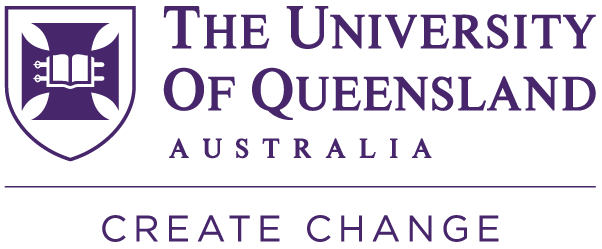 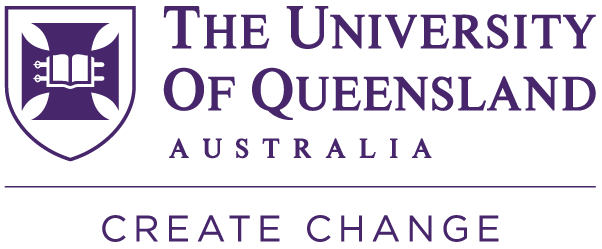 